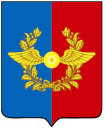 Российская ФедерацияИркутская областьУсольское районное муниципальное образованиеД У М АГородского поселенияСреднинского муниципального образованияЧетвертого созываРЕШЕНИЕ  ПРОЕКТОт                                                      п. Средний                                         № О бюджете городского поселения Среднинского муниципального образования на 2020 год и на плановый период 2021 и 2022 годовВ соответствии с Бюджетным кодексом Российской Федерации, Федеральным законом от 06.10.2003 г. №131-ФЗ "Об общих принципах организации местного самоуправления в Российской Федерации", Решением Думы городского поселения Среднинского муниципального образования от 28.11.2018г. №59 "Об утверждении Положения "О бюджетном процессе в Среднинском муниципальном образовании», руководствуясь ст. 58, 64 Устава Среднинского муниципального образования,  Дума городского поселения Среднинского муниципального образования Р Е Ш И Л А:Статья 1. Утвердить основные характеристики бюджета городского поселения Среднинского муниципального образования на 2020 год:общий объем доходов местного бюджета в сумме 27 080,80 тыс. рублей, из них объем безвозмездных поступлений, в сумме 1 682,10 тыс. рублей;общий объем расходов бюджета в сумме 27 080,80 тыс. рублей;размер дефицита бюджета в сумме 0 тыс. рублей.Утвердить основные характеристики бюджета городского поселения Среднинского муниципального образования на плановый период 2021 и 2022 годов:общий объем доходов бюджета на 2021 год в сумме 27 188,30 тыс. рублей, из них объем безвозмездных поступлений, в сумме 1 683,80 тыс. рублей, на 2022 год в сумме 27 761,2 тыс. рублей, из них объем безвозмездных поступлений, в сумме 1 691,0 тыс. рублей;общий объем расходов бюджета на 2021 год в сумме 27 188,3 тыс. рублей, в том числе условно утвержденные расходы в сумме 700,00 тыс. рублей, на 2022 год в сумме 27 761,20 тыс. рублей, в том числе условно утвержденные расходы в сумме 1 500,00 тыс. рублей; размер дефицита местного бюджета на 2021 год в сумме 0 тыс. рублей, на 2022 год в сумме 0 тыс. рублей.Статья 2. Установить, что доходы бюджета, поступающие в 2020-2022 гг., формируются за счет:1)  налоговых доходов, в том числе:а) доходов от региональных налогов в соответствии с нормативами, установленными Бюджетным кодексом Российской Федерации и законом Иркутской области «Об областном бюджете на 2020 год и плановый период 2021 и 2022 годов»;б) доходов от федеральных налогов и сборов, в том числе налогов, предусмотренных специальными налоговыми режимами, в соответствии с нормативами, установленными Бюджетным кодексом Российской Федерации и Федеральным законом «О федеральном бюджете на 2020 год и на плановый период 2021 и 2022 годов»;в) собственных налоговых доходов от местных налогов и сборов;2) неналоговых доходов;3) безвозмездных поступлений.Статья 3. Установить прогнозируемые доходы местного бюджета
 Среднинского муниципального образования на 2020 год и на плановый период 2021 и 2022 годов по классификации доходов бюджетов Российской Федерации согласно приложениям 1, 2 к настоящему Решению.Статья 4. Утвердить перечень главных администраторов доходов бюджета городского поселения Среднинского муниципального образования- территориальных органов (подразделений) Федеральных органов согласно приложению 3 к настоящему Решению. Утвердить перечень главных администраторов доходов бюджета Среднинского муниципального образования согласно приложению 4 к настоящему Решению; Утвердить перечень главных администраторов источников финансирования дефицита бюджета Среднинского муниципального образования согласно приложению 5 к настоящему Решению.Статья 5. Утвердить распределение бюджетных ассигнований на 2020 год и на плановый период 2021 и 2022 гг. по разделам и подразделам классификации расходов бюджетов Российской Федерации согласно приложению 6, 7 к настоящему Решению.Утвердить распределение бюджетных ассигнований на 2020 год и на плановый период 2021 и 2022 гг. по разделам, подразделам, целевым статьям и видам расходов классификации расходов бюджетов Российской Федерации согласно приложению 8, 9 к настоящему Решению.Статья 6. Утвердить общий объем бюджетных ассигнований, направляемых на исполнение публичных нормативных обязательств на 2020 год и на плановый период 2021 и 2022 гг.:на 2020 год в сумме 121,00 тыс. рублей; на 2021 год в сумме 121,00 тыс. рублей; на 2022 год в сумме 121,00 тыс. рублей.Статья 7. Утвердить распределение бюджетных ассигнований на реализацию муниципальных программ на 2020 год и на плановый период 2021 и 2022 гг. согласно приложению 10, 11 к настоящему Решению. Статья 8. Утвердить источники внутреннего финансирования дефицита бюджета на 2020 год и плановый период 2021 и 2022 гг. согласно приложению 12,13 к настоящему Решению.Статья 9. Установить, что в расходной части бюджета создается резервный фонд в следующих размерах:на 2020 год в размере 200,00 тыс. рублей; на 2021 год в размере 200,00 тыс. рублей; на 2022 год в размере 200,00 тыс. рублей.Статья 10.Утвердить объем бюджетных ассигнований дорожного фонда в следующих размерах:на 2020 год в размере 3155,70 тыс. рублей; на 2021 год в размере 3155,70 тыс. рублей; на 2022 год в размере 3072,40 тыс. рублей.Статья 11.В порядке и случаях, предусмотренных законодательством Российской Федерации о судопроизводстве, об исполнительном производстве и о несостоятельности (банкротстве), глава городского поселения Среднинского муниципального образования вправе принимать решения о заключении соглашений, устанавливая условия урегулирования задолженности должников по денежным обязательствам перед местным бюджетом способами, предусмотренными законодательством.Статья 12. 1. Утвердить объем иных межбюджетных трансфертов, предоставляемых из бюджета городского поселения Среднинского муниципального образования бюджету Усольского районного муниципального образования на осуществление полномочий контрольно-счётного органа: на 2020 год в размере 142,34 тыс. рублей; на 2021 год в размере 142,34 тыс. рублей; на 2022 год в размере 142,34 тыс. рублей; Статья 13. Установить предельный объем муниципального долга на 2020 год и плановый период 2021 и 2022 годов: на 2020 год в размере 25 398,70 тыс. рублей; на 2021 год в размере 25 504,50 тыс. рублей;на 2022 год в размере 26 070,17 тыс. рублей.2. Утвердить верхний предел муниципального долга:по состоянию на 1 января 2020 года в размере 0 тыс. рублей, в том числе верхний предел долга по муниципальным гарантиям - 0 тыс. рублей;по состоянию на 1 января 2021 года в размере 0тыс. рублей, в том числе верхний предел долга по муниципальным гарантиям - 0 тыс. рублей;по состоянию на 1 января 2022 года в размере 0 тыс. рублей, в том числе верхний предел долга по муниципальным гарантиям - 0 тыс. рублей.Статья 14. Главному инспектору по делопроизводству, хранению и архивированию документов Сопленковой О.А. опубликовать данное постановление в средствах массовой информации и разместить на официальном сайте городского поселения Среднинского муниципального образования в информационно-телекоммуникационной сети Интернет.Статья 15. Настоящее Решение вступает в силу со дня его официального опубликования, но не ранее 1 января 2020 года.Председатель Думы городского поселенияСреднинского муниципального образования	     Е.Ю. ЕвсеевГлава городского поселения                                                        Среднинского муниципального образования                         В.Д. Барчуков                                                                                                Приложение № 1                                                              к Решению Думы                                                                                             городского поселения Среднинского                                                                                    муниципального образования	   от.12.2019 г.№ 	Прогнозируемые доходы на 2020 годбюджета городского поселения Среднинского муниципального образования(тыс. руб.)                                                                                              Приложение № 2                                                       к Решению Думы                                                                                       городского поселения Среднинского                                                                            муниципального образования                                                                                              от.12.2019 г.№ Прогнозируемые доходы на плановый период 2021 и 2022 годовбюджета городского поселения Среднинского муниципального образования(тыс. руб.)                                                            Приложение № 3                                                            к Решению Думы                                                                                              городского поселения Среднинского                                                                               муниципального образования                                                                                                 от .12.2019 г. №Перечень главных администраторов доходов бюджета городского поселения Среднинского муниципального образования – территориальных органов (подразделений) федеральных органов государственной властиГлава городского поселения Среднинского муниципального образования	В. Д. Барчуков	                                                                                                      Приложение № 4                                                               к Решению Думы     городского поселения Среднинского                                                                                     муниципального образования                                                                                                  от.12.2019 г. № Перечень главных администраторов доходов бюджета городского поселения Среднинского муниципального образования Глава городского поселения Среднинского муниципального образования	В. Д. Барчуков	                                                                                                    Приложение № 5                                                             к Решению Думы        городского поселения Среднинского                                                                                муниципального образования                                                                                               от.12.2019 г № Перечень главных администраторов источников финансирования дефицита бюджета городского поселения Среднинского муниципального образованияГлава городского поселения Среднинского муниципального образования	В. Д. Барчуков                                                                                                  Приложение № 6                                                                   к Решению Думы                     городского поселения Среднинского                                                                                        муниципального образования                                                                                                    от.12.2019 г № Глава городского поселения Среднинского муниципального образования	В. Д. Барчуков                                                                                                 Приложение № 7                                                            к Решению Думы                     городского поселения Среднинского                                                                                муниципального образования                                                                                                  от.12.2019 г № Глава городского поселения Среднинского муниципального образования	В. Д. Барчуков                                                                                                  Приложение № 8                                                            к Решению Думы                     городского поселения Среднинского                                                                                 муниципального образования                                                                                                 от.12.2019 г № Распределение по разделам, подразделам, целевым статьям (государственным (муниципальным) программам и непрограммным направлениям деятельности), группам (группам и подгруппам) видов расходов и (или) по целевым статьям (государственным (муниципальным) программам и непрограммным направлениям деятельности), группам (группам и подгруппам) видов расходов классификации расходов бюджетов на очередной финансовый год Среднинского муниципального образования на 2020 год Глава городского поселения Среднинского муниципального образования	В. Д. Барчуков                                                                                                  Приложение № 8                                                            к Решению Думы                       городского поселения Среднинского                                                                                муниципального образования                                                                                                  от.12.2019 г № Распределение бюджетных ассигнований по разделам, подразделам, целевым статьям и видам расходов классификации расходов бюджетов в ведомственной структуре расходов бюджета городского поселения Среднинского муниципального образования на плановый период 2021 и 2022 годовГлава городского поселения Среднинского муниципального образования	В. Д. БарчуковПриложение № 10к Решению Думыгородского поселения Среднинскогомуниципального образованияот.12.2019 г № Распределение бюджетных ассигнований на реализацию муниципальных программ на 2020 год(тыс. руб.)Глава городского поселения Среднинского муниципального образования	В. Д. БарчуковПриложение № 11к Решению Думыгородского поселения Среднинскогомуниципального образованияот..12.2019 г № Распределение бюджетных ассигнований на реализацию муниципальных программ на 2021 – 2022годы(тыс. руб.)Глава городского поселения Среднинского муниципального образования	В. Д. БарчуковПриложение № 12к Решению Думыгородского поселения Среднинскогомуниципального образованияот.12.2019 г № Источники внутреннего финансирования дефицита бюджета Среднинского муниципального образования на 2020 год	(тыс.руб.)Глава городского поселения Среднинского муниципального образования	В. Д. БарчуковПриложение № 13к Решению Думыгородского поселения Среднинскогомуниципального образованияот.12.2019 г №Источники внутреннего финансирования дефицита бюджета Среднинского муниципального образования на 2021-2022 годы(тыс.руб.)Глава городского поселения Среднинского муниципального образования	                       В. Д. БарчуковНаименованиеКод бюджетной классификацииКод бюджетной классификацииБюджетные ассигнованияНаименованиеглавного администратора доходовдоходов бюджетаБюджетные ассигнованияНалоговые и неналоговые доходы1821 00 00000 00 0000 00025 398,7Налоги на прибыль, доходы1821 01 00000 00 0000 00024 500,0Налог на доходы физических лиц1821 01 02000 01 0000 11024 500,0Налог на доходы физических лиц с доходов, источником которых является налоговый агент, за исключением доходов, в отношении которых исчисление и уплата налога осуществляется в соответствии со статьями 227,227(1) и 228 Налогового кодекса Российской Федерации1821 01 02010 01 0000 11024 500,0Налоги на товары (работы, услуги), реализуемые на территории Российской Федерации1001 03 00000 00 0000 000734,7Акцизы по подакцизным товарам (продукции), производимым на территории Российской Федерации1001 03 02000 01 0000 110734,7Доходы от уплаты акцизов на дизельное топливо, подлежащие распределению между бюджетами субъектов Российской Федерации и местными бюджетами с учетом установленных дифференцированных нормативов отчислений в местные бюджеты1001 03 02230 01 0000 110335,6Доходы от уплаты акцизов на моторные масла для дизельных и (или) карбюраторных (инжекторных) двигателей, подлежащие распределению между бюджетами субъектов Российской Федерации и местными бюджетами с учетом установленных дифференцированных нормативов отчислений в местные бюджеты1001 03 02240 01 0000 1101,8Доходы от уплаты акцизов на автомобильный бензин, подлежащие распределению между бюджетами субъектов Российской Федерации и местными бюджетами с учетом установленных дифференцированных нормативов отчислений в местные бюджеты1001 03 02250 01 0000 110449,5Доходы от уплаты акцизов на прямогонный бензин, подлежащие распределению между бюджетами субъектов Российской Федерации и местными бюджетами с учетом установленных дифференцированных нормативов отчислений в местные бюджеты1001 03 02260 01 0000 110-52,2Налог на имущество физических лиц1821 06 01000 00 0000 00092,0Налог на имущество физических лиц, взимаемый по ставкам, применяемым к объектам налогообложения, расположенным в границах городских поселений182106 01030 13 0000 11090,0Налог на имущество физических лиц, взимаемый по ставкам, применяемым к объектам налогообложения, расположенным в границах городских поселений1821 06 01030 13 0000 1102,0Земельный налог1821 06 06000 00 0000 00042,0Земельный налог с физических лиц, обладающих земельным
 участком, расположенным в границах городских поселений182106 06 043 13 0000 11042,0Государственная пошлина9011 08 00000 00 0000 00030,0Государственная пошлина за совершение нотариальных действий должностными лицами органов местного самоуправления, уполномоченными в соответствии с законодательными актами Российской Федерации на совершение нотариальных действий9011 08 04020 01 4000 110Государственная пошлина за совершение нотариальных действий должностными лицами органов местного самоуправления, уполномоченными в соответствии с законодательными актами Российской Федерации на совершение нотариальных действий (сумма платежа)901108 04020 01 1000 11030,0Безвозмездные поступления9012 00 00000 00 0000 0001 682,1Субсидии9012 02 02000 00 0000 1511 366,3в том числе:Прочие субсидии бюджетам поселений (реализация мероприятий перечня проектов народных инициатив)9012 02 02999 13 0000 1511 366,3Субвенции9012 02 03000 00 0000 000315,8в том числе:Субвенции бюджетам поселений на осуществление первичного воинского учета на территориях, где отсутствуют военные комиссариаты (федеральный бюджет)9012 02 35118 13 0000 150315,1Субвенции бюджетам поселений на выполнение передаваемых полномочий субъектов Российской Федерации   (областной бюджет)9012 02 30024 13 0000 1500,7Итого доходов:27 080,8Глава городского поселения Среднинского муниципального образованияВ.Д. БарчуковНаименование Код бюджетной классификацииКод бюджетной классификацииБюджетные ассигнованияБюджетные ассигнованияНаименование главного администратора доходов доходов бюджетаБюджетные ассигнованияБюджетные ассигнованияНалоговые и неналоговые доходы1821 00 00000 00 0000 00025 504,526 070,2Налоги на прибыль, доходы1821 01 00000 00 0000 00024 500,025 000,0Налог на доходы физических лиц1821 01 02000 01 0000 11024 500,025 000,0Налог на доходы физических лиц с доходов, источником которых является налоговый агент, за исключением доходов, в отношении которых исчисление и уплата налога осуществляется в соответствии со статьями 227,227(1) и 228 Налогового кодекса Российской Федерации1821 01 02010 01 1000 11024 500,025 000,0Налоги на товары (работы, услуги), реализуемые на территории Российской Федерации1001 03 00000 00 0000 000840,5906,2Акцизы по подакцизным товарам (продукции), производимым на территории Российской Федерации1001 03 020000  10 000 110840,5906,2Налог на имущество физических лиц1821 06 01000 00 0000 00092,092,0Налог на имущество физических лиц, взимаемый по ставкам, применяемым к объектам налогообложения, расположенным в границах городских поселений182106 01030 13 0000 11090,090,0Налог на имущество физических лиц, взимаемый по ставкам, применяемым к объектам налогообложения, расположенным в границах городских поселений1821 06 01030 13 0000 1102,02,0Земельный налог1821 06 06000 00 0000 00042,042,0Земельный налог с физических лиц, обладающих земельным участком, расположенным в границах городских поселений182106 06 043 13 0000 11042,042,0Государственная пошлина9011 08 00000 00 0000 00030,030,0Государственная пошлина за совершение нотариальных действий должностными лицами органов местного самоуправления, уполномоченными в соответствии с законодательными актами Российской Федерации на совершение нотариальных действий (сумма платежа)901108 04020 01 1000 11030,030,0Безвозмездные поступления9012 00 00000 00 0000 0001 683,81 691,0Субсидии9012 02 02000 00 0000 1511 366,31 366,3в том числе:Прочие субсидии бюджетам поселений (реализация мероприятий перечня проектов народных инициатив)9012 02 02999 13 0000 1511 366,31 366,3Субвенции9012 02 03000 00 0000 000317,5324,7в том числе:Субвенции бюджетам поселений на осуществление первичного воинского учета на территориях, где отсутствуют военные комиссариаты (федеральный бюджет)9012 02 35118 13 0000 150316,8324,0Субвенции бюджетам поселений на выполнение передаваемых полномочий субъектов Российской Федерации  (областной бюджет)9012 02 30024 13 0000 1500,70,7Итого доходов:27 188,327 761,2Глава городского поселения Среднинского муниципального образованияВ.Д. БарчуковКод бюджетной классификации Российской ФедерацииКод бюджетной классификации Российской ФедерацииНаименование главного администратора доходов бюджетаглавного администратора доходовдоходовбюджета Наименование главного администратора доходов бюджета100Федеральное казначейство по Иркутской областиФедеральное казначейство по Иркутской области10010302230010000 110Доходы от уплаты акцизов на дизельное топливо, зачисляемые в консолидированные бюджеты субъектов Российской Федерации10010302240010000 110Доходы от уплаты акцизов на моторные масла для дизельных и (или) карбюраторных (инжекторных) двигателей, зачисляемые в консолидированные бюджеты субъектов Российской Федерации10010302250010000 110Доходы от уплаты акцизов на автомобильный бензин, производимый на территории Российской Федерации, зачисляемые в консолидированные бюджеты субъектов Российской Федерации10010302260010000 110Доходы от уплаты акцизов на прямогонный бензин, производимый на территории Российской Федерации, зачисляемые в консолидированные бюджеты субъектов Российской Федерации182Управление Федеральной налоговой службы                                                                                   по Иркутской областиУправление Федеральной налоговой службы                                                                                   по Иркутской области1821 01 02010 01 0000 110Налог на доходы физических лиц с доходов, источником которых является налоговый агент, за исключением доходов, в отношении которых исчисление и уплата налога осуществляются  в соответствии со статьями 227, 227¹ и 228 Налогового кодекса Российской Федерации18210102020010000 110Налог на доходы физических лиц, полученных от осуществления деятельности физическими лицами, зарегистрированными в качестве индивидуальных предпринимателей, нотариусов, занимающихся частной практикой, адвокатов, учредивших адвокатские кабинеты и других лиц, занимающихся частной практикой в соответствии со статьей 227 Налогового кодекса Российской Федерации18210102030010000 110Налог на доходы физических лиц с доходов, полученных физическими лицами в соответствии со статьей 228 Налогового кодекса Российской Федерации18210601030130000 110Налог на имущество физических лиц, взимаемый                                                                                                                                                                                                                                                                                                                                                                            по ставкам, применяемым к объектам налогообложения, расположенным в границах поселений1821 06 06033 13 0000 110Земельный налог с организаций, обладающих земельным участком, расположенным в границах городских поселений1821 06 06043 13 0000 110Земельный налог с физических лиц, обладающих земельным участком, расположенным в границах городских поселений18210904053132000 110Земельный налог (по обязательствам, возникшим до 1 января 2006 года), мобилизуемый на территориях городских поселенийКод бюджетной классификации Российской ФедерацииКод бюджетной классификации Российской ФедерацииНаименование главного администратора доходов Код бюджетной классификации Российской ФедерацииКод бюджетной классификации Российской ФедерацииНаименование главного администратора доходов главного администратора доходовдоходов бюджетаНаименование главного администратора доходов 901Администрация городского поселения Среднинского муниципального образованияАдминистрация городского поселения Среднинского муниципального образования9011 08 04020 01 1000 110Государственная пошлина за совершение нотариальных действий должностными лицами органов местного самоуправления, уполномоченными в соответствии с законодательными актами Российской Федерации на совершение нотариальных действий 9011 08 04020 01 4000 110  Государственная пошлина за совершение нотариальных действий должностными лицами органов местного самоуправления, уполномоченными в соответствии с законодательными актами Российской Федерации на совершение нотариальных действий901116 90050 13 0000 140Прочие поступления от денежных взысканий (штрафов) и иных сумм в возмещение ущерба, зачисляемые в бюджеты городских поселений9011 17 01050 13 0000 180Невыясненные поступления, зачисляемые в бюджеты городских поселений9011 17 05050 13 0000 1809012 02 15001 13 0000 150Дотации бюджетам городских поселений на выравнивание бюджетной обеспеченности9012 02 15002 13 0000 150Дотации бюджетам городских поселений на поддержку мер по обеспечению сбалансированности бюджетов9012 02 29999 13 0000 150Прочие субсидии бюджетам городских поселений9012 02 35118 13 0000 1509012 02 30024 13 0000 150Субвенции бюджетам городских поселений на выполнение передаваемых полномочий субъектов Российской Федерации9012 03 05099 13 0000 180Прочие безвозмездные поступления от государственных (муниципальных) организаций в бюджеты городских поселений 9012 08 05000 13 0000 180Перечисления из бюджетов городских поселений (в бюджеты городских поселений) для осуществления возврата (зачета) излишне уплаченных или излишне взысканных сумм налогов, сборов и иных платежей, а также сумм процентов за несвоевременное осуществление такого возврата и процентов, начисленных на излишне взысканные суммы901219 60010 13 0000 150       Возврат прочих остатков субсидий, субвенций и иных межбюджетных трансфертов, имеющих целевое назначение, прошлых лет из бюджетов городских поселенийКод администратораКодНаименование кода группы, подгруппы, статьи, подвида, аналитической группы вида источников финансирования дефицитов бюджетовНаименование кода группы, подгруппы, статьи, подвида, аналитической группы вида источников финансирования дефицитов бюджетов901Администрация городского поселения Среднинского муниципального образованияАдминистрация городского поселения Среднинского муниципального образованияАдминистрация городского поселения Среднинского муниципального образования90101 00 0000 00 0000 00001 00 0000 00 0000 000ИСТОЧНИКИ ВНУТРЕННЕГО ФИНАНСИРОВАНИЯ ДЕФИЦИТОВ БЮДЖЕТОВ90101 02 0000 00 0000 00001 02 0000 00 0000 000Кредиты кредитных организаций в валюте Российской Федерации90101 02 0000 00 0000 70001 02 0000 00 0000 700Получение кредитов от кредитных организаций бюджетами муниципальных районов в валюте Российской Федерации90101 02 0000 13  0000 71001 02 0000 13  0000 710Получение кредитов от кредитных организаций бюджетами городских поселений в валюте Российской Федерации90101 02 0000 00 0000 80001 02 0000 00 0000 800Погашение кредитов, предоставленных кредитными организациями в валюте Российской Федерации90101 02 0000 13 0000 81001 02 0000 13 0000 810Погашение бюджетами городских поселений кредитов от  кредитных организаций в валюте Российской Федерации90101 03 00 00 00 0000 00001 03 00 00 00 0000 000Бюджетные кредиты от других бюджетов бюджетной системы Российской Федерации90101 03 01 00 00 0000 00001 03 01 00 00 0000 000Бюджетные кредиты от других бюджетов бюджетной системы Российской Федерации в валюте Российской Федерации90101 03 01 00 00 0000 70001 03 01 00 00 0000 700Получение бюджетных кредитов от других бюджетов бюджетной системы Российской Федерации в валюте Российской Федерации90101 03 01 00 13 0000 71001 03 01 00 13 0000 710Получение кредитов от других бюджетов бюджетной системы Российской Федерации бюджетами городских поселений в валюте Российской Федерации90101 03 01 00 00 0000 80001 03 01 00 00 0000 800Погашение бюджетных кредитов, полученных от других бюджетов бюджетной системы Российской Федерации в валюте Российской Федерации90101 03 01 00 13 0000 81001 03 01 00 13 0000 810Погашение бюджетами городских поселений от других бюджетов бюджетной системы Российской Федерации в валюте Российской Федерации90101 05 00 00 00 0000 00001 05 00 00 00 0000 000Изменение остатков средств на счетах по учету средств бюджетов90101 05 00 00 00 0000 50001 05 00 00 00 0000 500Увеличение остатков средств бюджетов90101 05 02 00 00 0000 50001 05 02 00 00 0000 500Увеличение прочих остатков средств бюджетов90101 05 02 01 00 0000 51001 05 02 01 00 0000 510Увеличение прочих остатков денежных средств бюджетов90101 05 02 01 13 0000 51001 05 02 01 13 0000 510Увеличение прочих остатков денежных средств бюджетов городских поселений90101 05 02 00 00 0000 60001 05 02 00 00 0000 600Уменьшение прочих остатков средств бюджетов90101 05 02 01 00 0000 61001 05 02 01 00 0000 610Уменьшение прочих остатков денежных средств бюджетов90101 05 02 01 13 0000 61001 05 02 01 13 0000 610Уменьшение прочих остатков денежных  средств
бюджетов городских поселений90101 06 00 00 00 0000 00001 06 00 00 00 0000 000Иные источники внутреннего финансирования дефицитов бюджетов90101 06 05 00 00 0000 00001 06 05 00 00 0000 000Бюджетные кредиты, предоставленные внутри страны в валюте Российской Федерации90101 06 05 00 00 0000 50001 06 05 00 00 0000 500Предоставление бюджетных кредитов внутри страны в валюте Российской Федерации90101 06 05 02 00 0000 50001 06 05 02 00 0000 500Предоставление бюджетных кредитов другим бюджетам бюджетной системы Российской Федерации в валюте Российской Федерации90101 06 05 02 13 0000 54001 06 05 02 13 0000 540Предоставление бюджетных кредитов другим бюджетам бюджетной системы Российской Федерации из бюджетов городских поселений в валюте Российской ФедерацииРаспределение  бюджетных ассигнований по разделам и подразделам  классификации расходовбюджета городского поселения Среднинского муниципального образования на 2020 год                               Распределение  бюджетных ассигнований                              Распределение  бюджетных ассигнований                              Распределение  бюджетных ассигнований                              Распределение  бюджетных ассигнований                              Распределение  бюджетных ассигнований                              Распределение  бюджетных ассигнований                              Распределение  бюджетных ассигнований                              Распределение  бюджетных ассигнований                  по разделам и подразделам  классификации расходов                  по разделам и подразделам  классификации расходов                  по разделам и подразделам  классификации расходов                  по разделам и подразделам  классификации расходов                  по разделам и подразделам  классификации расходов                  по разделам и подразделам  классификации расходов                  по разделам и подразделам  классификации расходов                  по разделам и подразделам  классификации расходовбюджета городского поселения Среднинского муниципального образования                               на плановый период 2021 и 2022 годовбюджета городского поселения Среднинского муниципального образования                               на плановый период 2021 и 2022 годовбюджета городского поселения Среднинского муниципального образования                               на плановый период 2021 и 2022 годовбюджета городского поселения Среднинского муниципального образования                               на плановый период 2021 и 2022 годовбюджета городского поселения Среднинского муниципального образования                               на плановый период 2021 и 2022 годовбюджета городского поселения Среднинского муниципального образования                               на плановый период 2021 и 2022 годовбюджета городского поселения Среднинского муниципального образования                               на плановый период 2021 и 2022 годовбюджета городского поселения Среднинского муниципального образования                               на плановый период 2021 и 2022 годовИТОГО РАСХОДОВ27 188,327 761,227639,727639,7(тыс. руб.)(тыс. руб.)Наименование показателяНаименование показателяНаименование показателяК  О  Д  Ы   классификации расходов бюджетовК  О  Д  Ы   классификации расходов бюджетовК  О  Д  Ы   классификации расходов бюджетовК  О  Д  Ы   классификации расходов бюджетовК  О  Д  Ы   классификации расходов бюджетовК  О  Д  Ы   классификации расходов бюджетовБюджетные ассигнованияНаименование показателяНаименование показателяНаименование показателяглавный распорядительразделподразделцелевая статьявид расходавид расхода1112345667Администрация городского поселения Среднинского муниципального образованияАдминистрация городского поселения Среднинского муниципального образованияАдминистрация городского поселения Среднинского муниципального образования901              27080,8Общегосударственные вопросыОбщегосударственные вопросыОбщегосударственные вопросы9010114889,3Муниципальная программа "Устойчивое развитие экономической базы городского поселения Среднинского муниципального образования" на 2020-2026 годыМуниципальная программа "Устойчивое развитие экономической базы городского поселения Среднинского муниципального образования" на 2020-2026 годыМуниципальная программа "Устойчивое развитие экономической базы городского поселения Среднинского муниципального образования" на 2020-2026 годы9010102700 00 00 2101559,0Подпрограмма "Обеспечение деятельности главы городского поселения Среднинского муниципального образования"   на 2020-2026 годыПодпрограмма "Обеспечение деятельности главы городского поселения Среднинского муниципального образования"   на 2020-2026 годыПодпрограмма "Обеспечение деятельности главы городского поселения Среднинского муниципального образования"   на 2020-2026 годы9010102701 00 00 2101559,0Расходы на выплаты персоналу в целях обеспечения выполнения функций государственными (муниципальными) органами, казенными учреждениями, органами управления государственными внебюджетными фондамиРасходы на выплаты персоналу в целях обеспечения выполнения функций государственными (муниципальными) органами, казенными учреждениями, органами управления государственными внебюджетными фондамиРасходы на выплаты персоналу в целях обеспечения выполнения функций государственными (муниципальными) органами, казенными учреждениями, органами управления государственными внебюджетными фондами9010102701 00 00 2101001001559,0Расходы на выплаты персоналу государственных (муниципальных) органовРасходы на выплаты персоналу государственных (муниципальных) органовРасходы на выплаты персоналу государственных (муниципальных) органов9010102701 00 00 2101201201559,0Фонд оплаты труда государственных (муниципальных) органовФонд оплаты труда государственных (муниципальных) органовФонд оплаты труда государственных (муниципальных) органов9010102701 00 00 2101211211206,0Иные выплаты персоналу государственных (муниципальных) органов, за исключением фонда оплаты трудаИные выплаты персоналу государственных (муниципальных) органов, за исключением фонда оплаты трудаИные выплаты персоналу государственных (муниципальных) органов, за исключением фонда оплаты труда9010102701 00 00 210122122Взносы по обязательному социальному страхованию на выплаты денежного содержания и иные выплаты работникам государственных (муниципальных) органовВзносы по обязательному социальному страхованию на выплаты денежного содержания и иные выплаты работникам государственных (муниципальных) органовВзносы по обязательному социальному страхованию на выплаты денежного содержания и иные выплаты работникам государственных (муниципальных) органов9010102701 00 00 210129129353,0Функционирование Правительства РФ, высших органов государственной власти субъектов РФ, местных администрацийФункционирование Правительства РФ, высших органов государственной власти субъектов РФ, местных администрацийФункционирование Правительства РФ, высших органов государственной власти субъектов РФ, местных администраций901010412779,5Подпрограмма "Обеспечение деятельности администрации городского поселения Среднинского муниципального образования"  на 2020-2026 гг.Подпрограмма "Обеспечение деятельности администрации городского поселения Среднинского муниципального образования"  на 2020-2026 гг.Подпрограмма "Обеспечение деятельности администрации городского поселения Среднинского муниципального образования"  на 2020-2026 гг.9010104702 00 00 21012779,5Расходы на выплаты персоналу в целях обеспечения выполнения функций государственными (муниципальными) органами, казенными учреждениями, органами управления государственными внебюджетными фондамиРасходы на выплаты персоналу в целях обеспечения выполнения функций государственными (муниципальными) органами, казенными учреждениями, органами управления государственными внебюджетными фондамиРасходы на выплаты персоналу в целях обеспечения выполнения функций государственными (муниципальными) органами, казенными учреждениями, органами управления государственными внебюджетными фондами9010104702 00 00 2101001008119,7Расходы на выплаты персоналу государственных (муниципальных) органовРасходы на выплаты персоналу государственных (муниципальных) органовРасходы на выплаты персоналу государственных (муниципальных) органов9010104702 00 00 2101201208119,7 Фонд оплаты труда государственных (муниципальных) органов  Фонд оплаты труда государственных (муниципальных) органов  Фонд оплаты труда государственных (муниципальных) органов 9010104702 00 00 2101211216227,7Взносы по обязательному социальному страхованию на выплаты денежного содержания и иные выплаты работникам государственных (муниципальных) органовВзносы по обязательному социальному страхованию на выплаты денежного содержания и иные выплаты работникам государственных (муниципальных) органовВзносы по обязательному социальному страхованию на выплаты денежного содержания и иные выплаты работникам государственных (муниципальных) органов9010104702 00 00 2101291291892,0Закупка товаров, работ и услуг для государственных (муниципальных) нуждЗакупка товаров, работ и услуг для государственных (муниципальных) нуждЗакупка товаров, работ и услуг для государственных (муниципальных) нужд9010104702 00 00 2202002003571,4Иные закупки товаров, работ и услуг для обеспечения государственных (муниципальных) нуждИные закупки товаров, работ и услуг для обеспечения государственных (муниципальных) нуждИные закупки товаров, работ и услуг для обеспечения государственных (муниципальных) нужд9010104702 00 00 2202402403571,4Закупка товаров, работ, услуг в сфере информационно-коммуникационных технологийЗакупка товаров, работ, услуг в сфере информационно-коммуникационных технологийЗакупка товаров, работ, услуг в сфере информационно-коммуникационных технологий9010104702 00 00 220242242539,0Прочая закупка товаров, работ и услуг для обеспечения государственных (муниципальных) нуждПрочая закупка товаров, работ и услуг для обеспечения государственных (муниципальных) нуждПрочая закупка товаров, работ и услуг для обеспечения государственных (муниципальных) нужд9010104702 00 00 2202442443032,4Иные платежиИные платежиИные платежи9010104702 00 00 29080080023,4Уплата налогов, сборов и иных платежейУплата налогов, сборов и иных платежейУплата налогов, сборов и иных платежей9010104702 00 00 29085085023,4Уплата прочих налогов, сборовУплата прочих налогов, сборовУплата прочих налогов, сборов9010104702 00 00 29085285212,4Уплата иных платежейУплата иных платежейУплата иных платежей9010104702 00 00 29085385311,0Муниципальная программа "Развитие духовно-нравственного воспитания и физического развития молодежи в Среднинском муниципальном образовании на 2020-2026годы"Муниципальная программа "Развитие духовно-нравственного воспитания и физического развития молодежи в Среднинском муниципальном образовании на 2020-2026годы"Муниципальная программа "Развитие духовно-нравственного воспитания и физического развития молодежи в Среднинском муниципальном образовании на 2020-2026годы"9010104750 01 00 220950,0Основное мероприятие "Культурно-массовые мероприятия" на 2020-2026 годыОсновное мероприятие "Культурно-массовые мероприятия" на 2020-2026 годыОсновное мероприятие "Культурно-массовые мероприятия" на 2020-2026 годы9010104750 01 00 220950,0Закупка товаров, работ и услуг для государственных (муниципальных) нуждЗакупка товаров, работ и услуг для государственных (муниципальных) нуждЗакупка товаров, работ и услуг для государственных (муниципальных) нужд9010104750 01 00 220950,0Иные закупки товаров, работ и услуг для обеспечения государственных (муниципальных) нуждИные закупки товаров, работ и услуг для обеспечения государственных (муниципальных) нуждИные закупки товаров, работ и услуг для обеспечения государственных (муниципальных) нужд9010104750 01 00 220950,0Прочая закупка товаров, работ и услуг для обеспечения государственных (муниципальных) нуждПрочая закупка товаров, работ и услуг для обеспечения государственных (муниципальных) нуждПрочая закупка товаров, работ и услуг для обеспечения государственных (муниципальных) нужд9010104750 01 00 220950,0Муниципальная программа "Социальная поддержка в Среднинском муниципальном образовании на 2020-2026 годы"Муниципальная программа "Социальная поддержка в Среднинском муниципальном образовании на 2020-2026 годы"Муниципальная программа "Социальная поддержка в Среднинском муниципальном образовании на 2020-2026 годы"9010104710 02 00 220115,0Основное мероприятие"Старшее поколение" на 2020-2026 годыОсновное мероприятие"Старшее поколение" на 2020-2026 годыОсновное мероприятие"Старшее поколение" на 2020-2026 годы9010104710 02 00 220115,0Закупка товаров, работ и услуг для государственных (муниципальных) нуждЗакупка товаров, работ и услуг для государственных (муниципальных) нуждЗакупка товаров, работ и услуг для государственных (муниципальных) нужд9010104710 02 00 220115,0Иные закупки товаров, работ и услуг для обеспечения государственных (муниципальных) нуждИные закупки товаров, работ и услуг для обеспечения государственных (муниципальных) нуждИные закупки товаров, работ и услуг для обеспечения государственных (муниципальных) нужд9010104710 02 00 220115,0Прочая закупка товаров, работ и услуг для обеспечения государственных (муниципальных) нуждПрочая закупка товаров, работ и услуг для обеспечения государственных (муниципальных) нуждПрочая закупка товаров, работ и услуг для обеспечения государственных (муниципальных) нужд9010104710 02 00 220115,0Резервные фондыРезервные фондыРезервные фонды9010111200,0Подпрограмма "Обеспечение деятельности администрации городского поселения Среднинского муниципального образования"  на 2020-2026 годыПодпрограмма "Обеспечение деятельности администрации городского поселения Среднинского муниципального образования"  на 2020-2026 годыПодпрограмма "Обеспечение деятельности администрации городского поселения Среднинского муниципального образования"  на 2020-2026 годы9010111702 00 00 290200,0Основное мероприятие "Обеспечение финансовыми средствами резервного фонда городского поселения Среднинского муниципального на 2020-2026годы"Основное мероприятие "Обеспечение финансовыми средствами резервного фонда городского поселения Среднинского муниципального на 2020-2026годы"Основное мероприятие "Обеспечение финансовыми средствами резервного фонда городского поселения Среднинского муниципального на 2020-2026годы"9010111702 02 00 290200,0Резервные фонды исполнительных органов государственной власти субъектов Российской ФедерацииРезервные фонды исполнительных органов государственной власти субъектов Российской ФедерацииРезервные фонды исполнительных органов государственной власти субъектов Российской Федерации9010111702 02 00 290200,0Иные бюджетные ассигнованияИные бюджетные ассигнованияИные бюджетные ассигнования9010111702 02 00 290800800200,0Резервные средстваРезервные средстваРезервные средства9010111702 02 00 290870870200,0Другие общегосударственные вопросы Другие общегосударственные вопросы Другие общегосударственные вопросы 9010113350,7Подпрограмма "Обеспечение деятельности администрации городского поселения Среднинского муниципального образования"  на 2020-2026 годыПодпрограмма "Обеспечение деятельности администрации городского поселения Среднинского муниципального образования"  на 2020-2026 годыПодпрограмма "Обеспечение деятельности администрации городского поселения Среднинского муниципального образования"  на 2020-2026 годы9010113702 00 00 220150,0Основное мероприятие "Информационное обеспечение Среднинского муниципального образования на 2020-2026 годы"Основное мероприятие "Информационное обеспечение Среднинского муниципального образования на 2020-2026 годы"Основное мероприятие "Информационное обеспечение Среднинского муниципального образования на 2020-2026 годы"9010113702 03 00 220150,0Закупка товаров, работ и услуг для государственных (муниципальных) нуждЗакупка товаров, работ и услуг для государственных (муниципальных) нуждЗакупка товаров, работ и услуг для государственных (муниципальных) нужд9010113702 03 00 220200200150,0Иные закупки товаров, работ и услуг для обеспечения государственных (муниципальных) нуждИные закупки товаров, работ и услуг для обеспечения государственных (муниципальных) нуждИные закупки товаров, работ и услуг для обеспечения государственных (муниципальных) нужд9010113702 03 00 220240240150,0Прочая закупка товаров, работ и услуг для государственных (муниципальных)  нуждПрочая закупка товаров, работ и услуг для государственных (муниципальных)  нуждПрочая закупка товаров, работ и услуг для государственных (муниципальных)  нужд9010113702 03 00 220244244150,0Обеспечение реализации полномочий министерства юстиции Иркутской областиОбеспечение реализации полномочий министерства юстиции Иркутской областиОбеспечение реализации полномочий министерства юстиции Иркутской области901011390А 0073 1500,7Субвенции на осуществление областного государственного полномочия по определению перечня должностных лиц органов местного самоуправления, уполномоченных составлять протоколы об административных правонарушениях, Субвенции на осуществление областного государственного полномочия по определению перечня должностных лиц органов местного самоуправления, уполномоченных составлять протоколы об административных правонарушениях, Субвенции на осуществление областного государственного полномочия по определению перечня должностных лиц органов местного самоуправления, уполномоченных составлять протоколы об административных правонарушениях, 901011390А 0073 1500,7Иные закупки товаров, работ и услуг для обеспечения государственных (муниципальных) нуждИные закупки товаров, работ и услуг для обеспечения государственных (муниципальных) нуждИные закупки товаров, работ и услуг для обеспечения государственных (муниципальных) нужд901011390А 0073 1502402400,7Прочая закупка товаров, работ и услуг для государственных (муниципальных) нуждПрочая закупка товаров, работ и услуг для государственных (муниципальных) нуждПрочая закупка товаров, работ и услуг для государственных (муниципальных) нужд901011390А 0073 1502442440,7 Муниципальная программа "Социальная поддержка в Среднинском муниципальном образовании на 2020-2026 годы" Муниципальная программа "Социальная поддержка в Среднинском муниципальном образовании на 2020-2026 годы" Муниципальная программа "Социальная поддержка в Среднинском муниципальном образовании на 2020-2026 годы"9010113710 00 00 220200,0Основное мероприятие "Поддержка социально ориентированных некоммерческих организаций на территории городского поселения Среднинского муниципального образования на 2020-2026 годы"Основное мероприятие "Поддержка социально ориентированных некоммерческих организаций на территории городского поселения Среднинского муниципального образования на 2020-2026 годы"Основное мероприятие "Поддержка социально ориентированных некоммерческих организаций на территории городского поселения Среднинского муниципального образования на 2020-2026 годы"9010113710 01 00 220200,0Закупка товаров, работ и услуг для государственных (муниципальных) нуждЗакупка товаров, работ и услуг для государственных (муниципальных) нуждЗакупка товаров, работ и услуг для государственных (муниципальных) нужд9010113710 01 00 220200200200,0Иные закупки товаров, работ и услуг для обеспечения государственных (муниципальных) нуждИные закупки товаров, работ и услуг для обеспечения государственных (муниципальных) нуждИные закупки товаров, работ и услуг для обеспечения государственных (муниципальных) нужд9010113710 01 00 220240240200,0Прочая закупка товаров, работ и услуг для обеспечения государственных (муниципальных) нуждПрочая закупка товаров, работ и услуг для обеспечения государственных (муниципальных) нуждПрочая закупка товаров, работ и услуг для обеспечения государственных (муниципальных) нужд9010113710 01 00 220244244200,0Национальная оборонаНациональная оборонаНациональная оборона90102315,1Мобилизационная и вневойсковая подготовкаМобилизационная и вневойсковая подготовкаМобилизационная и вневойсковая подготовка9010203315,1Субвенция на осуществление первичного воинского учета  на территории, где отсутствуют военные комиссариаты  Субвенция на осуществление первичного воинского учета  на территории, где отсутствуют военные комиссариаты  Субвенция на осуществление первичного воинского учета  на территории, где отсутствуют военные комиссариаты  901020390А 0051180315,1Расходы на выплаты персоналу в целях обеспечения выполнения функций государственными (муниципальными) органами, казенными учреждениями, органами управления государственными внебюджетными фондамиРасходы на выплаты персоналу в целях обеспечения выполнения функций государственными (муниципальными) органами, казенными учреждениями, органами управления государственными внебюджетными фондамиРасходы на выплаты персоналу в целях обеспечения выполнения функций государственными (муниципальными) органами, казенными учреждениями, органами управления государственными внебюджетными фондами901020390А 0051180100100303,2Расходы на выплаты персоналу государственных (муниципальных) органовРасходы на выплаты персоналу государственных (муниципальных) органовРасходы на выплаты персоналу государственных (муниципальных) органов901020390А 0051180120120303,2Фонд оплаты труда государственных (муниципальных) органовФонд оплаты труда государственных (муниципальных) органовФонд оплаты труда государственных (муниципальных) органов901020390А 00 51 180121121232,9Взносы по обязательному социальному страхованию на выплаты денежного содержания и иные выплаты работникам государственных (муниципальных) органовВзносы по обязательному социальному страхованию на выплаты денежного содержания и иные выплаты работникам государственных (муниципальных) органовВзносы по обязательному социальному страхованию на выплаты денежного содержания и иные выплаты работникам государственных (муниципальных) органов901020390А 00 51 18012912970,3Закупка товаров, работ и услуг для государственных (муниципальных) нуждЗакупка товаров, работ и услуг для государственных (муниципальных) нуждЗакупка товаров, работ и услуг для государственных (муниципальных) нужд901020390А 005118020020021,0Иные закупки товаров, работ и услуг для обеспечения государственных (муниципальных) нуждИные закупки товаров, работ и услуг для обеспечения государственных (муниципальных) нуждИные закупки товаров, работ и услуг для обеспечения государственных (муниципальных) нужд901020390А 005118024024011,9Прочая закупка товаров, работ и услуг Прочая закупка товаров, работ и услуг Прочая закупка товаров, работ и услуг 901020390А 005118024424411,9Национальная безопасность и правоохранительная деятельностьНациональная безопасность и правоохранительная деятельностьНациональная безопасность и правоохранительная деятельность90103120,0Другие вопросы в области национальной безопасности и правоохранительной деятельностиДругие вопросы в области национальной безопасности и правоохранительной деятельностиДругие вопросы в области национальной безопасности и правоохранительной деятельности9010314120,0Муниципальная программа "О противодействии терроризму и экстремизму, обеспечение пожарной безопасности  на территории городского поселения Среднинского муниципального образования  на 2020 – 2026 годы"Муниципальная программа "О противодействии терроризму и экстремизму, обеспечение пожарной безопасности  на территории городского поселения Среднинского муниципального образования  на 2020 – 2026 годы"Муниципальная программа "О противодействии терроризму и экстремизму, обеспечение пожарной безопасности  на территории городского поселения Среднинского муниципального образования  на 2020 – 2026 годы"9010314720 00 00 220120,0Закупка товаров, работ и услуг для государственных (муниципальных) нуждЗакупка товаров, работ и услуг для государственных (муниципальных) нуждЗакупка товаров, работ и услуг для государственных (муниципальных) нужд9010314720 00 00 220200200120,0Иные закупки товаров, работ и услуг для обеспечения государственных (муниципальных) нуждИные закупки товаров, работ и услуг для обеспечения государственных (муниципальных) нуждИные закупки товаров, работ и услуг для обеспечения государственных (муниципальных) нужд90103 14720 00 00 220240240120,0Прочая закупка товаров, работ и услуг для обеспечения государственных (муниципальных) нуждПрочая закупка товаров, работ и услуг для обеспечения государственных (муниципальных) нуждПрочая закупка товаров, работ и услуг для обеспечения государственных (муниципальных) нужд90103 14720 00 00 220244244120,0Национальная экономикаНациональная экономикаНациональная экономика901043355,7Общеэкономические вопросыОбщеэкономические вопросыОбщеэкономические вопросы9010401200,0Муниципальная программа "Устойчивое развитие экономической базы городского поселения Среднинского муниципального образования" на 2020-2026 годыМуниципальная программа "Устойчивое развитие экономической базы городского поселения Среднинского муниципального образования" на 2020-2026 годыМуниципальная программа "Устойчивое развитие экономической базы городского поселения Среднинского муниципального образования" на 2020-2026 годы9010401700 00 00 210200,0Подпрограмма "Обеспечение деятельности администрации городского поселения Среднинского муниципального образования"  на 2020-2026 гг.Подпрограмма "Обеспечение деятельности администрации городского поселения Среднинского муниципального образования"  на 2020-2026 гг.Подпрограмма "Обеспечение деятельности администрации городского поселения Среднинского муниципального образования"  на 2020-2026 гг.9010401702 00 00 210200,0Основное мероприятие "Осуществление полномочий Российской Федерации в области содействия занятости населения, включая расходы по осуществлению этих полномочий на 2020-2026 годы"Основное мероприятие "Осуществление полномочий Российской Федерации в области содействия занятости населения, включая расходы по осуществлению этих полномочий на 2020-2026 годы"Основное мероприятие "Осуществление полномочий Российской Федерации в области содействия занятости населения, включая расходы по осуществлению этих полномочий на 2020-2026 годы"9010401702 04 00 210200,0Расходы на выплаты персоналу в целях обеспечения выполнения функций государственными (муниципальными) органами, казенными учреждениями, органами управления государственными внебюджетными фондамиРасходы на выплаты персоналу в целях обеспечения выполнения функций государственными (муниципальными) органами, казенными учреждениями, органами управления государственными внебюджетными фондамиРасходы на выплаты персоналу в целях обеспечения выполнения функций государственными (муниципальными) органами, казенными учреждениями, органами управления государственными внебюджетными фондами9010401702 04 00 210100100200,0Расходы на выплаты персоналу государственных (муниципальных) органовРасходы на выплаты персоналу государственных (муниципальных) органовРасходы на выплаты персоналу государственных (муниципальных) органов9010401702 04 00 210120120200,0Фонд оплаты труда государственных (муниципальных) органов Фонд оплаты труда государственных (муниципальных) органов Фонд оплаты труда государственных (муниципальных) органов 9010401702 04 00 210121121154,0Взносы по обязательному социальному страхованию на выплаты денежного содержания и иные выплаты работникам государственных (муниципальных) органовВзносы по обязательному социальному страхованию на выплаты денежного содержания и иные выплаты работникам государственных (муниципальных) органовВзносы по обязательному социальному страхованию на выплаты денежного содержания и иные выплаты работникам государственных (муниципальных) органов9010401702 04 00 21012912946,0Дорожное хозяйство (дорожные фонды)Дорожное хозяйство (дорожные фонды)Дорожное хозяйство (дорожные фонды)90104093155,7 Муниципальная программа "Благоустройство, дорожное хозяйство и развитие коммунальной инфраструктуры в Среднинском муниципальном образовании на 2020-2026 годы"  Муниципальная программа "Благоустройство, дорожное хозяйство и развитие коммунальной инфраструктуры в Среднинском муниципальном образовании на 2020-2026 годы"  Муниципальная программа "Благоустройство, дорожное хозяйство и развитие коммунальной инфраструктуры в Среднинском муниципальном образовании на 2020-2026 годы" 90104 09730 00 00 2203155,7Основное мероприятие "Осуществление дорожной деятельности на территории городского поселения Среднинского муниципального образования на 2020 -2026 годы"Основное мероприятие "Осуществление дорожной деятельности на территории городского поселения Среднинского муниципального образования на 2020 -2026 годы"Основное мероприятие "Осуществление дорожной деятельности на территории городского поселения Среднинского муниципального образования на 2020 -2026 годы"9010409730 02 00 2203155,7Закупка товаров, работ и услуг для государственных (муниципальных) нуждЗакупка товаров, работ и услуг для государственных (муниципальных) нуждЗакупка товаров, работ и услуг для государственных (муниципальных) нужд9010409730 02 00 2202002003155,7Иные закупки товаров, работ и услуг для обеспечения государственных (муниципальных) нуждИные закупки товаров, работ и услуг для обеспечения государственных (муниципальных) нуждИные закупки товаров, работ и услуг для обеспечения государственных (муниципальных) нужд9010409730 02 00 2202402403155,7Прочая закупка товаров, работ и услуг для обеспечения государственных (муниципальных) нуждПрочая закупка товаров, работ и услуг для обеспечения государственных (муниципальных) нуждПрочая закупка товаров, работ и услуг для обеспечения государственных (муниципальных) нужд9010409730 02 00 2202442443155,7Жилищно-коммунальное хозяйствоЖилищно-коммунальное хозяйствоЖилищно-коммунальное хозяйство901055540,2БлагоустройствоБлагоустройствоБлагоустройство90105034990,2Муниципальная программа "Формирование городской среды городского поселения Среднинского муниципального образования на 2018-2022 годы"Муниципальная программа "Формирование городской среды городского поселения Среднинского муниципального образования на 2018-2022 годы"Муниципальная программа "Формирование городской среды городского поселения Среднинского муниципального образования на 2018-2022 годы"9010503740 00 00 220550,0Закупка товаров, работ и услуг для государственных (муниципальных) нуждЗакупка товаров, работ и услуг для государственных (муниципальных) нуждЗакупка товаров, работ и услуг для государственных (муниципальных) нужд9010503740 00 00 220200200550,0Иные закупки товаров, работ и услуг для обеспечения государственных (муниципальных) нуждИные закупки товаров, работ и услуг для обеспечения государственных (муниципальных) нуждИные закупки товаров, работ и услуг для обеспечения государственных (муниципальных) нужд9010503740 00 00 220240240550,0Прочая закупка товаров, работ и услуг Прочая закупка товаров, работ и услуг Прочая закупка товаров, работ и услуг 9010503740 00 00 220244244550,0 Муниципальная программа "Благоустройство, дорожное хозяйство и развитие коммунальной инфраструктуры в Среднинском муниципальном образовании на 2020-2026 годы"  Муниципальная программа "Благоустройство, дорожное хозяйство и развитие коммунальной инфраструктуры в Среднинском муниципальном образовании на 2020-2026 годы"  Муниципальная программа "Благоустройство, дорожное хозяйство и развитие коммунальной инфраструктуры в Среднинском муниципальном образовании на 2020-2026 годы" 9010503730 00 00 2204990,2Основное мероприятие "Благоустройство территории" на 2020-2026 годыОсновное мероприятие "Благоустройство территории" на 2020-2026 годыОсновное мероприятие "Благоустройство территории" на 2020-2026 годы9010503730 03 00 2204990,2Закупка товаров, работ и услуг для государственных (муниципальных) нуждЗакупка товаров, работ и услуг для государственных (муниципальных) нуждЗакупка товаров, работ и услуг для государственных (муниципальных) нужд9010503730 03 00 2202002004990,2Иные закупки товаров, работ и услуг для обеспечения государственных (муниципальных) нуждИные закупки товаров, работ и услуг для обеспечения государственных (муниципальных) нуждИные закупки товаров, работ и услуг для обеспечения государственных (муниципальных) нужд9010503730 03 00 2202402404990,2Прочая закупка товаров, работ и услуг для обеспечения государственных (муниципальных) нуждПрочая закупка товаров, работ и услуг для обеспечения государственных (муниципальных) нуждПрочая закупка товаров, работ и услуг для обеспечения государственных (муниципальных) нужд9010503730 03 00 2202442444990,2Социальная политикаСоциальная политикаСоциальная политика90110221,0Пенсионное обеспечениеПенсионное обеспечениеПенсионное обеспечение9011001221,0Муниципальная программа "Социальная поддержка в Среднинском муниципальном образовании на 2020-2026 годы"Муниципальная программа "Социальная поддержка в Среднинском муниципальном образовании на 2020-2026 годы"Муниципальная программа "Социальная поддержка в Среднинском муниципальном образовании на 2020-2026 годы"9011001710 00 00 260121,0Основное мероприятие "Пенсионное обеспечение" на 2020-2026 годыОсновное мероприятие "Пенсионное обеспечение" на 2020-2026 годыОсновное мероприятие "Пенсионное обеспечение" на 2020-2026 годы9011001710 03 00 260121,0Социальное обеспечение и иные выплаты населениюСоциальное обеспечение и иные выплаты населениюСоциальное обеспечение и иные выплаты населению9011001710 03 00 260300300121,0Публичные нормативные социальные выплаты гражданамПубличные нормативные социальные выплаты гражданамПубличные нормативные социальные выплаты гражданам9011001710 03 00 260310310121,0Иные пенсии, социальные доплаты к пенсиям  Иные пенсии, социальные доплаты к пенсиям  Иные пенсии, социальные доплаты к пенсиям  9011001710 03 00 260312312121,0Другие вопросы в области социальной политикиДругие вопросы в области социальной политикиДругие вопросы в области социальной политики9011006100,0Муниципальная программа "Социальная поддержка в Среднинском муниципальном образовании на 2020-2026 годы"Муниципальная программа "Социальная поддержка в Среднинском муниципальном образовании на 2020-2026 годы"Муниципальная программа "Социальная поддержка в Среднинском муниципальном образовании на 2020-2026 годы"9011006710 00 00 260100,0Основное мероприятие "Социальная поддержка отдельных категорий граждан на 2020-2026 годы"Основное мероприятие "Социальная поддержка отдельных категорий граждан на 2020-2026 годы"Основное мероприятие "Социальная поддержка отдельных категорий граждан на 2020-2026 годы"9011006710 04 00 260100,0Социальное обеспечение и иные выплаты населениюСоциальное обеспечение и иные выплаты населениюСоциальное обеспечение и иные выплаты населению9011006710 04 00 260300300100,0Публичные нормативные социальные выплаты гражданамПубличные нормативные социальные выплаты гражданамПубличные нормативные социальные выплаты гражданам9011006710 04 00 260310310100,0Пособия, компенсации, меры социальной поддержки по публичным нормативным обязательствамПособия, компенсации, меры социальной поддержки по публичным нормативным обязательствамПособия, компенсации, меры социальной поддержки по публичным нормативным обязательствам9011006710 04 00 260313313100,0Физическая культура и спортФизическая культура и спортФизическая культура и спорт901112497,3Другие вопросы в области физической культуры и спортаДругие вопросы в области физической культуры и спортаДругие вопросы в области физической культуры и спорта90111052497,3Муниципальная программа "Развитие духовно-нравственного воспитания и физического развития молодежи в Среднинском муниципальном образовании на 2020- 2026годы"Муниципальная программа "Развитие духовно-нравственного воспитания и физического развития молодежи в Среднинском муниципальном образовании на 2020- 2026годы"Муниципальная программа "Развитие духовно-нравственного воспитания и физического развития молодежи в Среднинском муниципальном образовании на 2020- 2026годы"9011105750 00 00 220994,4Основное мероприятие "Развитие физической культуры и массового спорта в Среднинском муниципальном образовании на 2020-2026годы"Основное мероприятие "Развитие физической культуры и массового спорта в Среднинском муниципальном образовании на 2020-2026годы"Основное мероприятие "Развитие физической культуры и массового спорта в Среднинском муниципальном образовании на 2020-2026годы"9011105750 02 00 220994,4Закупка товаров, работ и услуг для государственных (муниципальных) нуждЗакупка товаров, работ и услуг для государственных (муниципальных) нуждЗакупка товаров, работ и услуг для государственных (муниципальных) нужд9011105750 02 00 220200200994,4Иные закупки товаров, работ и услуг для обеспечения государственных (муниципальных) нуждИные закупки товаров, работ и услуг для обеспечения государственных (муниципальных) нуждИные закупки товаров, работ и услуг для обеспечения государственных (муниципальных) нужд9011105750 02 00 220240240994,4Прочая закупка товаров, работ и услуг для обеспечения государственных (муниципальных) нуждПрочая закупка товаров, работ и услуг для обеспечения государственных (муниципальных) нуждПрочая закупка товаров, работ и услуг для обеспечения государственных (муниципальных) нужд9011105750 02 00 220244244994,4Реализация мероприятий перечня народных инициативРеализация мероприятий перечня народных инициативРеализация мероприятий перечня народных инициатив9011105750 02 S23701502,9Иные закупки товаров, работ и услуг для государственных нуждИные закупки товаров, работ и услуг для государственных нуждИные закупки товаров, работ и услуг для государственных нужд9011105750 02 S23702402401502,9Прочая закупка товаров, работ и услуг для государственных нуждПрочая закупка товаров, работ и услуг для государственных нуждПрочая закупка товаров, работ и услуг для государственных нужд9011105750 02 S23702442441502,9Межбюджетные трансферты общего характера бюджетам бюджетной системы Российской ФедерацииМежбюджетные трансферты общего характера бюджетам бюджетной системы Российской ФедерацииМежбюджетные трансферты общего характера бюджетам бюджетной системы Российской Федерации90114142,3Прочие межбюджетные трансферты общего характераПрочие межбюджетные трансферты общего характераПрочие межбюджетные трансферты общего характера9011403142,3Муниципальная программа "Устойчивое развитие экономической базы городского поселения Среднинского муниципального образования" на 2017-2020 годыМуниципальная программа "Устойчивое развитие экономической базы городского поселения Среднинского муниципального образования" на 2017-2020 годыМуниципальная программа "Устойчивое развитие экономической базы городского поселения Среднинского муниципального образования" на 2017-2020 годы9011403700 00 00 251142,3Подпрограмма "Обеспечение деятельности администрации городского поселения Среднинского муниципального образования"  на 2020-2026 годыПодпрограмма "Обеспечение деятельности администрации городского поселения Среднинского муниципального образования"  на 2020-2026 годыПодпрограмма "Обеспечение деятельности администрации городского поселения Среднинского муниципального образования"  на 2020-2026 годы9011403702 00 00 251142,3Основное мероприятие "Межбюджетные трансферты бюджетам муниципальных районов из бюджетов поселений и межбюджетные трансферты бюджетам поселений из бюджетов муниципальных районов на осуществление части полномочий по решению вопросов местного значения в соответствии с заключенным соглашением"Основное мероприятие "Межбюджетные трансферты бюджетам муниципальных районов из бюджетов поселений и межбюджетные трансферты бюджетам поселений из бюджетов муниципальных районов на осуществление части полномочий по решению вопросов местного значения в соответствии с заключенным соглашением"Основное мероприятие "Межбюджетные трансферты бюджетам муниципальных районов из бюджетов поселений и межбюджетные трансферты бюджетам поселений из бюджетов муниципальных районов на осуществление части полномочий по решению вопросов местного значения в соответствии с заключенным соглашением"9011403702 05 00 251142,3Межбюджетные трансфертыМежбюджетные трансфертыМежбюджетные трансферты9011403702 05 00 251500500142,3Иные межбюджетные трансфертыИные межбюджетные трансфертыИные межбюджетные трансферты9011403702 05 00 251540540142,3(тыс. руб.)(тыс. руб.)Наименование показателяНаименование показателяНаименование показателяК  О  Д  Ы   классификации расходов бюджетовК  О  Д  Ы   классификации расходов бюджетовК  О  Д  Ы   классификации расходов бюджетовК  О  Д  Ы   классификации расходов бюджетовК  О  Д  Ы   классификации расходов бюджетовК  О  Д  Ы   классификации расходов бюджетовК  О  Д  Ы   классификации расходов бюджетовК  О  Д  Ы   классификации расходов бюджетовК  О  Д  Ы   классификации расходов бюджетовК  О  Д  Ы   классификации расходов бюджетовК  О  Д  Ы   классификации расходов бюджетовК  О  Д  Ы   классификации расходов бюджетовК  О  Д  Ы   классификации расходов бюджетовК  О  Д  Ы   классификации расходов бюджетовБюджетные ассигнованияБюджетные ассигнованияНаименование показателяНаименование показателяНаименование показателяглавный распорядительглавный распорядительглавный распорядительглавный распорядительразделразделподразделподразделподразделцелевая статьяцелевая статьяцелевая статьявид расходавид расхода1112222334445556678Администрация городского поселения Среднинского муниципального образованияАдминистрация городского поселения Среднинского муниципального образованияАдминистрация городского поселения Среднинского муниципального образования90190190190127188,327761,2Общегосударственные вопросыОбщегосударственные вопросыОбщегосударственные вопросы901901901901010116644,717228,0Муниципальная программа "Устойчивое развитие экономической базы городского поселения Среднинского муниципального образования" на 2020-2026 годыМуниципальная программа "Устойчивое развитие экономической базы городского поселения Среднинского муниципального образования" на 2020-2026 годыМуниципальная программа "Устойчивое развитие экономической базы городского поселения Среднинского муниципального образования" на 2020-2026 годы9019019019010101020202700 00 00 210700 00 00 210700 00 00 2101559,01559,0Подпрограмма "Обеспечение деятельности главы городского поселения Среднинского муниципального образования"   на 2020-2026 годыПодпрограмма "Обеспечение деятельности главы городского поселения Среднинского муниципального образования"   на 2020-2026 годыПодпрограмма "Обеспечение деятельности главы городского поселения Среднинского муниципального образования"   на 2020-2026 годы9019019019010101020202701 00 00 210701 00 00 210701 00 00 2101559,01559,0Расходы на выплаты персоналу в целях обеспечения выполнения функций государственными (муниципальными) органами, казенными учреждениями, органами управления государственными внебюджетными фондамиРасходы на выплаты персоналу в целях обеспечения выполнения функций государственными (муниципальными) органами, казенными учреждениями, органами управления государственными внебюджетными фондамиРасходы на выплаты персоналу в целях обеспечения выполнения функций государственными (муниципальными) органами, казенными учреждениями, органами управления государственными внебюджетными фондами9019019019010101020202701 00 00 210701 00 00 210701 00 00 2101001001559,01559,0Расходы на выплаты персоналу государственных (муниципальных) органовРасходы на выплаты персоналу государственных (муниципальных) органовРасходы на выплаты персоналу государственных (муниципальных) органов9019019019010101020202701 00 00 210701 00 00 210701 00 00 2101201201559,01559,0Фонд оплаты труда государственных (муниципальных) органовФонд оплаты труда государственных (муниципальных) органовФонд оплаты труда государственных (муниципальных) органов9019019019010101020202701 00 00 210701 00 00 210701 00 00 2101211211206,01206,0Иные выплаты персоналу государственных (муниципальных) органов, за исключением фонда оплаты трудаИные выплаты персоналу государственных (муниципальных) органов, за исключением фонда оплаты трудаИные выплаты персоналу государственных (муниципальных) органов, за исключением фонда оплаты труда9019019019010101020202701 00 00 210701 00 00 210701 00 00 210122122Взносы по обязательному социальному страхованию на выплаты денежного содержания и иные выплаты работникам государственных (муниципальных) органовВзносы по обязательному социальному страхованию на выплаты денежного содержания и иные выплаты работникам государственных (муниципальных) органовВзносы по обязательному социальному страхованию на выплаты денежного содержания и иные выплаты работникам государственных (муниципальных) органов9019019019010101020202701 00 00 210701 00 00 210701 00 00 210129129353,0353,0Функционирование Правительства РФ, высших органов государственной власти субъектов РФ, местных администрацийФункционирование Правительства РФ, высших органов государственной власти субъектов РФ, местных администрацийФункционирование Правительства РФ, высших органов государственной власти субъектов РФ, местных администраций901901901901010104040414535,015118,3Подпрограмма "Обеспечение деятельности администрации городского поселения Среднинского муниципального образования"  на 2020-2026 гг.Подпрограмма "Обеспечение деятельности администрации городского поселения Среднинского муниципального образования"  на 2020-2026 гг.Подпрограмма "Обеспечение деятельности администрации городского поселения Среднинского муниципального образования"  на 2020-2026 гг.9019019019010101040404702 00 00 210702 00 00 210702 00 00 21014535,015118,3Расходы на выплаты персоналу в целях обеспечения выполнения функций государственными (муниципальными) органами, казенными учреждениями, органами управления государственными внебюджетными фондамиРасходы на выплаты персоналу в целях обеспечения выполнения функций государственными (муниципальными) органами, казенными учреждениями, органами управления государственными внебюджетными фондамиРасходы на выплаты персоналу в целях обеспечения выполнения функций государственными (муниципальными) органами, казенными учреждениями, органами управления государственными внебюджетными фондами9019019019010101040404702 00 00 210702 00 00 210702 00 00 2101001008119,78119,7Расходы на выплаты персоналу государственных (муниципальных) органовРасходы на выплаты персоналу государственных (муниципальных) органовРасходы на выплаты персоналу государственных (муниципальных) органов9019019019010101040404702 00 00 210702 00 00 210702 00 00 2101201208119,78119,7 Фонд оплаты труда государственных (муниципальных) органов  Фонд оплаты труда государственных (муниципальных) органов  Фонд оплаты труда государственных (муниципальных) органов 9019019019010101040404702 00 00 210702 00 00 210702 00 00 2101211216227,76227,7Взносы по обязательному социальному страхованию на выплаты денежного содержания и иные выплаты работникам государственных (муниципальных) органовВзносы по обязательному социальному страхованию на выплаты денежного содержания и иные выплаты работникам государственных (муниципальных) органовВзносы по обязательному социальному страхованию на выплаты денежного содержания и иные выплаты работникам государственных (муниципальных) органов9019019019010101040404702 00 00 210702 00 00 210702 00 00 2101291291892,01892,0Закупка товаров, работ и услуг для государственных (муниципальных) нуждЗакупка товаров, работ и услуг для государственных (муниципальных) нуждЗакупка товаров, работ и услуг для государственных (муниципальных) нужд9019019019010101040404702 00 00 220702 00 00 220702 00 00 2202002003726,43749,4Иные закупки товаров, работ и услуг для обеспечения государственных (муниципальных) нуждИные закупки товаров, работ и услуг для обеспечения государственных (муниципальных) нуждИные закупки товаров, работ и услуг для обеспечения государственных (муниципальных) нужд9019019019010101040404702 00 00 220702 00 00 220702 00 00 2202402403726,43749,4Закупка товаров, работ, услуг в сфере информационно-коммуникационных технологийЗакупка товаров, работ, услуг в сфере информационно-коммуникационных технологийЗакупка товаров, работ, услуг в сфере информационно-коммуникационных технологий9019019019010101040404702 00 00 220702 00 00 220702 00 00 220242242539,0539,0Прочая закупка товаров, работ и услуг для обеспечения государственных (муниципальных) нуждПрочая закупка товаров, работ и услуг для обеспечения государственных (муниципальных) нуждПрочая закупка товаров, работ и услуг для обеспечения государственных (муниципальных) нужд9019019019010101040404702 00 00 220702 00 00 220702 00 00 2202442443187,43210,4Иные платежиИные платежиИные платежи9019019019010101040404702 00 00 290702 00 00 290702 00 00 29080080023,423,4Уплата налогов, сборов и иных платежейУплата налогов, сборов и иных платежейУплата налогов, сборов и иных платежей9019019019010101040404702 00 00 290702 00 00 290702 00 00 29085085012,412,4Уплата прочих налогов, сборовУплата прочих налогов, сборовУплата прочих налогов, сборов9019019019010101040404702 00 00 290702 00 00 290702 00 00 29085285212,412,4Уплата иных платежейУплата иных платежейУплата иных платежей9019019019010101040404702 00 00 290702 00 00 290702 00 00 29085385311,011,0Муниципальная программа "Развитие духовно-нравственного воспитания и физического развития молодежи в Среднинском муниципальном образовании на 2020-2026годы"Муниципальная программа "Развитие духовно-нравственного воспитания и физического развития молодежи в Среднинском муниципальном образовании на 2020-2026годы"Муниципальная программа "Развитие духовно-нравственного воспитания и физического развития молодежи в Среднинском муниципальном образовании на 2020-2026годы"9019019019010101040404750 01 00 220750 01 00 220750 01 00 2202550,53110,8Основное мероприятие "Культурно-массовые мероприятия" на 2020-2026 годыОсновное мероприятие "Культурно-массовые мероприятия" на 2020-2026 годыОсновное мероприятие "Культурно-массовые мероприятия" на 2020-2026 годы9019019019010101040404750 01 00 220750 01 00 220750 01 00 2202550,53110,8Закупка товаров, работ и услуг для государственных (муниципальных) нуждЗакупка товаров, работ и услуг для государственных (муниципальных) нуждЗакупка товаров, работ и услуг для государственных (муниципальных) нужд9019019019010101040404750 01 00 220750 01 00 220750 01 00 2202550,53110,8Иные закупки товаров, работ и услуг для обеспечения государственных (муниципальных) нуждИные закупки товаров, работ и услуг для обеспечения государственных (муниципальных) нуждИные закупки товаров, работ и услуг для обеспечения государственных (муниципальных) нужд9019019019010101040404750 01 00 220750 01 00 220750 01 00 2202550,53110,8Прочая закупка товаров, работ и услуг для обеспечения государственных (муниципальных) нуждПрочая закупка товаров, работ и услуг для обеспечения государственных (муниципальных) нуждПрочая закупка товаров, работ и услуг для обеспечения государственных (муниципальных) нужд9019019019010101040404750 01 00 220750 01 00 220750 01 00 2202550,53110,8Муниципальная программа "Социальная поддержка в Среднинском муниципальном образовании на 2020-2026 годы"Муниципальная программа "Социальная поддержка в Среднинском муниципальном образовании на 2020-2026 годы"Муниципальная программа "Социальная поддержка в Среднинском муниципальном образовании на 2020-2026 годы"9019019019010101040404710 02 00 220710 02 00 220710 02 00 220115,0115,0Основное мероприятие"Старшее поколение" на 2020-2026 годыОсновное мероприятие"Старшее поколение" на 2020-2026 годыОсновное мероприятие"Старшее поколение" на 2020-2026 годы9019019019010101040404710 02 00 220710 02 00 220710 02 00 220115,0115,0Закупка товаров, работ и услуг для государственных (муниципальных) нуждЗакупка товаров, работ и услуг для государственных (муниципальных) нуждЗакупка товаров, работ и услуг для государственных (муниципальных) нужд9019019019010101040404710 02 00 220710 02 00 220710 02 00 220115,0115,0Иные закупки товаров, работ и услуг для обеспечения государственных (муниципальных) нуждИные закупки товаров, работ и услуг для обеспечения государственных (муниципальных) нуждИные закупки товаров, работ и услуг для обеспечения государственных (муниципальных) нужд9019019019010101040404710 02 00 220710 02 00 220710 02 00 220115,0115,0Прочая закупка товаров, работ и услуг для обеспечения государственных (муниципальных) нуждПрочая закупка товаров, работ и услуг для обеспечения государственных (муниципальных) нуждПрочая закупка товаров, работ и услуг для обеспечения государственных (муниципальных) нужд9019019019010101040404710 02 00 220710 02 00 220710 02 00 220115,0115,0Резервные фондыРезервные фондыРезервные фонды9019019019010101111111200,0200,0Подпрограмма "Обеспечение деятельности администрации городского поселения Среднинского муниципального образования"  на 2020-2026 годыПодпрограмма "Обеспечение деятельности администрации городского поселения Среднинского муниципального образования"  на 2020-2026 годыПодпрограмма "Обеспечение деятельности администрации городского поселения Среднинского муниципального образования"  на 2020-2026 годы9019019019010101111111702 00 00 290702 00 00 290702 00 00 290200,0200,0Основное мероприятие "Обеспечение финансовыми средствами резервного фонда городского поселения Среднинского муниципального на 2020-2026годы"Основное мероприятие "Обеспечение финансовыми средствами резервного фонда городского поселения Среднинского муниципального на 2020-2026годы"Основное мероприятие "Обеспечение финансовыми средствами резервного фонда городского поселения Среднинского муниципального на 2020-2026годы"9019019019010101111111702 02 00 290702 02 00 290702 02 00 290200,0200,0Резервные фонды исполнительных органов государственной власти субъектов Российской ФедерацииРезервные фонды исполнительных органов государственной власти субъектов Российской ФедерацииРезервные фонды исполнительных органов государственной власти субъектов Российской Федерации9019019019010101111111702 02 00 290702 02 00 290702 02 00 290200,0200,0Иные бюджетные ассигнованияИные бюджетные ассигнованияИные бюджетные ассигнования9019019019010101111111702 02 00 290702 02 00 290702 02 00 290800800200,0200,0Резервные средстваРезервные средстваРезервные средства9019019019010101111111702 02 00 290702 02 00 290702 02 00 290870870200,0200,0Другие общегосударственные вопросы Другие общегосударственные вопросы Другие общегосударственные вопросы 9019019019010101131313350,7350,7Подпрограмма "Обеспечение деятельности администрации городского поселения Среднинского муниципального образования"  на 2020-2026 годыПодпрограмма "Обеспечение деятельности администрации городского поселения Среднинского муниципального образования"  на 2020-2026 годыПодпрограмма "Обеспечение деятельности администрации городского поселения Среднинского муниципального образования"  на 2020-2026 годы9019019019010101131313702 00 00 220702 00 00 220702 00 00 220150,0150,0Основное мероприятие "Информационное обеспечение Среднинского муниципального образования на 2020-2026годы"Основное мероприятие "Информационное обеспечение Среднинского муниципального образования на 2020-2026годы"Основное мероприятие "Информационное обеспечение Среднинского муниципального образования на 2020-2026годы"9019019019010101131313702 03 00 220702 03 00 220702 03 00 220150,0150,0Закупка товаров, работ и услуг для государственных (муниципальных) нуждЗакупка товаров, работ и услуг для государственных (муниципальных) нуждЗакупка товаров, работ и услуг для государственных (муниципальных) нужд9019019019010101131313702 03 00 220702 03 00 220702 03 00 220200200150,0150,0Иные закупки товаров, работ и услуг для обеспечения государственных (муниципальных) нуждИные закупки товаров, работ и услуг для обеспечения государственных (муниципальных) нуждИные закупки товаров, работ и услуг для обеспечения государственных (муниципальных) нужд9019019019010101131313702 03 00 220702 03 00 220702 03 00 220240240150,0150,0Прочая закупка товаров, работ и услуг для государственных (муниципальных)  нуждПрочая закупка товаров, работ и услуг для государственных (муниципальных)  нуждПрочая закупка товаров, работ и услуг для государственных (муниципальных)  нужд9019019019010101131313702 03 00 220702 03 00 220702 03 00 220244244150,0150,0Обеспечение реализации полномочий министерства юстиции Иркутской областиОбеспечение реализации полномочий министерства юстиции Иркутской областиОбеспечение реализации полномочий министерства юстиции Иркутской области901901901901010113131390А 007315090А 007315090А 00731500,70,7Субвенции на осуществление областного государственного полномочия по определению перечня должностных лиц органов местного самоуправления, уполномоченных составлять протоколы об административных правонарушениях, Субвенции на осуществление областного государственного полномочия по определению перечня должностных лиц органов местного самоуправления, уполномоченных составлять протоколы об административных правонарушениях, Субвенции на осуществление областного государственного полномочия по определению перечня должностных лиц органов местного самоуправления, уполномоченных составлять протоколы об административных правонарушениях, 901901901901010113131390А 007315090А 007315090А 00731500,70,7Иные закупки товаров, работ и услуг для обеспечения государственных (муниципальных) нуждИные закупки товаров, работ и услуг для обеспечения государственных (муниципальных) нуждИные закупки товаров, работ и услуг для обеспечения государственных (муниципальных) нужд901901901901010113131390А 007315090А 007315090А 00731502402400,70,7Прочая закупка товаров, работ и услуг для государственных нуждПрочая закупка товаров, работ и услуг для государственных нуждПрочая закупка товаров, работ и услуг для государственных нужд901901901901010113131390А 007315090А 007315090А 00731502442440,70,7 Муниципальная программа "Социальная поддержка в Среднинском муниципальном образовании на 2020-2026 годы" Муниципальная программа "Социальная поддержка в Среднинском муниципальном образовании на 2020-2026 годы" Муниципальная программа "Социальная поддержка в Среднинском муниципальном образовании на 2020-2026 годы"9019019019010101131313710 00 00 220710 00 00 220710 00 00 220200,0200,0Основное мероприятие "Поддержка социально ориентированных некоммерческих организаций на территории городского поселения Среднинского муниципального образования на 2020-2026 годы"Основное мероприятие "Поддержка социально ориентированных некоммерческих организаций на территории городского поселения Среднинского муниципального образования на 2020-2026 годы"Основное мероприятие "Поддержка социально ориентированных некоммерческих организаций на территории городского поселения Среднинского муниципального образования на 2020-2026 годы"9019019019010101131313710 01 00 220710 01 00 220710 01 00 220200,0200,0Закупка товаров, работ и услуг для государственных (муниципальных) нуждЗакупка товаров, работ и услуг для государственных (муниципальных) нуждЗакупка товаров, работ и услуг для государственных (муниципальных) нужд9019019019010101131313710 01 00 220710 01 00 220710 01 00 220200200200,0200,0Иные закупки товаров, работ и услуг для обеспечения государственных (муниципальных) нуждИные закупки товаров, работ и услуг для обеспечения государственных (муниципальных) нуждИные закупки товаров, работ и услуг для обеспечения государственных (муниципальных) нужд9019019019010101131313710 01 00 220710 01 00 220710 01 00 220240240200,0200,0Прочая закупка товаров, работ и услуг для обеспечения государственных (муниципальных) нуждПрочая закупка товаров, работ и услуг для обеспечения государственных (муниципальных) нуждПрочая закупка товаров, работ и услуг для обеспечения государственных (муниципальных) нужд9019019019010101131313710 01 00 220710 01 00 220710 01 00 220244244200,0200,0Национальная оборонаНациональная оборонаНациональная оборона9019019019010202316,8324,0Мобилизационная и вневойсковая подготовкаМобилизационная и вневойсковая подготовкаМобилизационная и вневойсковая подготовка9019019019010202030303316,8324,0Субвенция на осуществление первичного воинского учета  на территории, где отсутствуют военные комиссариаты  Субвенция на осуществление первичного воинского учета  на территории, где отсутствуют военные комиссариаты  Субвенция на осуществление первичного воинского учета  на территории, где отсутствуют военные комиссариаты  901901901901020203030390А 005118090А 005118090А 0051180316,8324,0Расходы на выплаты персоналу в целях обеспечения выполнения функций государственными (муниципальными) органами, казенными учреждениями, органами управления государственными внебюджетными фондамиРасходы на выплаты персоналу в целях обеспечения выполнения функций государственными (муниципальными) органами, казенными учреждениями, органами управления государственными внебюджетными фондамиРасходы на выплаты персоналу в целях обеспечения выполнения функций государственными (муниципальными) органами, казенными учреждениями, органами управления государственными внебюджетными фондами901901901901020203030390А 005118090А 005118090А 0051180100100316,8324,0Расходы на выплаты персоналу государственных (муниципальных) органовРасходы на выплаты персоналу государственных (муниципальных) органовРасходы на выплаты персоналу государственных (муниципальных) органов901901901901020203030390А 005118090А 005118090А 0051180120120316,8324,0Фонд оплаты труда государственных (муниципальных) органовФонд оплаты труда государственных (муниципальных) органовФонд оплаты труда государственных (муниципальных) органовФонд оплаты труда государственных (муниципальных) органов901901901020202030390А 00 51 18090А 00 51 18090А 00 51 180121121232,9232,9Взносы по обязательному социальному страхованию на выплаты денежного содержания и иные выплаты работникам государственных (муниципальных) органовВзносы по обязательному социальному страхованию на выплаты денежного содержания и иные выплаты работникам государственных (муниципальных) органовВзносы по обязательному социальному страхованию на выплаты денежного содержания и иные выплаты работникам государственных (муниципальных) органовВзносы по обязательному социальному страхованию на выплаты денежного содержания и иные выплаты работникам государственных (муниципальных) органов901901901020202030390А 00 51 18090А 00 51 18090А 00 51 18012912970,370,3Закупка товаров, работ и услуг для государственных (муниципальных) нуждЗакупка товаров, работ и услуг для государственных (муниципальных) нуждЗакупка товаров, работ и услуг для государственных (муниципальных) нуждЗакупка товаров, работ и услуг для государственных (муниципальных) нужд901901901020202030390А 005118090А 005118090А 005118020020013,620,8Иные закупки товаров, работ и услуг для обеспечения государственных (муниципальных) нуждИные закупки товаров, работ и услуг для обеспечения государственных (муниципальных) нуждИные закупки товаров, работ и услуг для обеспечения государственных (муниципальных) нуждИные закупки товаров, работ и услуг для обеспечения государственных (муниципальных) нужд901901901020202030390А 005118090А 005118090А 005118024024013,620,8Прочая закупка товаров, работ и услуг Прочая закупка товаров, работ и услуг Прочая закупка товаров, работ и услуг Прочая закупка товаров, работ и услуг 901901901020202030390А 005118090А 005118090А 005118024424413,620,8Национальная безопасность и правоохранительная деятельностьНациональная безопасность и правоохранительная деятельностьНациональная безопасность и правоохранительная деятельность901901901901030360,060,0Другие вопросы в области национальной безопасности и правоохранительной деятельностиДругие вопросы в области национальной безопасности и правоохранительной деятельностиДругие вопросы в области национальной безопасности и правоохранительной деятельности901901901901030314141460,060,0Муниципальная программа "О противодействии терроризму и экстремизму, обеспечение пожарной безопасности  на территории городского поселения Среднинского муниципального образования  на 2017 – 2021 годы"Муниципальная программа "О противодействии терроризму и экстремизму, обеспечение пожарной безопасности  на территории городского поселения Среднинского муниципального образования  на 2017 – 2021 годы"Муниципальная программа "О противодействии терроризму и экстремизму, обеспечение пожарной безопасности  на территории городского поселения Среднинского муниципального образования  на 2017 – 2021 годы"9019019019010303141414720 00 00 220720 00 00 220720 00 00 22060,060,0Закупка товаров, работ и услуг для государственных (муниципальных) нуждЗакупка товаров, работ и услуг для государственных (муниципальных) нуждЗакупка товаров, работ и услуг для государственных (муниципальных) нужд9019019019010303141414720 00 00 220720 00 00 220720 00 00 22020020060,060,0Иные закупки товаров, работ и услуг для обеспечения государственных (муниципальных) нуждИные закупки товаров, работ и услуг для обеспечения государственных (муниципальных) нуждИные закупки товаров, работ и услуг для обеспечения государственных (муниципальных) нужд90190190190103 03 141414720 00 00 220720 00 00 220720 00 00 22024024060,060,0Прочая закупка товаров, работ и услуг для обеспечения государственных (муниципальных) нуждПрочая закупка товаров, работ и услуг для обеспечения государственных (муниципальных) нуждПрочая закупка товаров, работ и услуг для обеспечения государственных (муниципальных) нужд90190190190103 03 141414720 00 00 220720 00 00 220720 00 00 22024424460,060,0Национальная экономикаНациональная экономикаНациональная экономика90190190190104043355,73272,4Общеэкономические вопросыОбщеэкономические вопросыОбщеэкономические вопросы9019019019010404010101200,0200,0Муниципальная программа "Устойчивое развитие экономической базы городского поселения Среднинского муниципального образования" на 2020-2026 годыМуниципальная программа "Устойчивое развитие экономической базы городского поселения Среднинского муниципального образования" на 2020-2026 годыМуниципальная программа "Устойчивое развитие экономической базы городского поселения Среднинского муниципального образования" на 2020-2026 годы9019019019010404010101700 00 00 210700 00 00 210700 00 00 210200,0200,0Подпрограмма "Обеспечение деятельности администрации городского поселения Среднинского муниципального образования"  на 2020-2026 гг.Подпрограмма "Обеспечение деятельности администрации городского поселения Среднинского муниципального образования"  на 2020-2026 гг.Подпрограмма "Обеспечение деятельности администрации городского поселения Среднинского муниципального образования"  на 2020-2026 гг.9019019019010404010101702 00 00 210702 00 00 210702 00 00 210200,0200,0Основное мероприятие "Осуществление полномочий Российской Федерации в области содействия занятости населения, включая расходы по осуществлению этих полномочий на 2020-2026 годы"Основное мероприятие "Осуществление полномочий Российской Федерации в области содействия занятости населения, включая расходы по осуществлению этих полномочий на 2020-2026 годы"Основное мероприятие "Осуществление полномочий Российской Федерации в области содействия занятости населения, включая расходы по осуществлению этих полномочий на 2020-2026 годы"9019019019010404010101702 04 00 210702 04 00 210702 04 00 210200,0200,0Расходы на выплаты персоналу в целях обеспечения выполнения функций государственными (муниципальными) органами, казенными учреждениями, органами управления государственными внебюджетными фондамиРасходы на выплаты персоналу в целях обеспечения выполнения функций государственными (муниципальными) органами, казенными учреждениями, органами управления государственными внебюджетными фондамиРасходы на выплаты персоналу в целях обеспечения выполнения функций государственными (муниципальными) органами, казенными учреждениями, органами управления государственными внебюджетными фондами9019019019010404010101702 04 00 210702 04 00 210702 04 00 210100100200,0200,0Расходы на выплаты персоналу государственных (муниципальных) органовРасходы на выплаты персоналу государственных (муниципальных) органовРасходы на выплаты персоналу государственных (муниципальных) органов9019019019010404010101702 04 00 210702 04 00 210702 04 00 210120120200,0200,0Фонд оплаты труда государственных (муниципальных) органов Фонд оплаты труда государственных (муниципальных) органов Фонд оплаты труда государственных (муниципальных) органов 9019019019010404010101702 04 00 210702 04 00 210702 04 00 210121121154,0154,0Взносы по обязательному социальному страхованию на выплаты денежного содержания и иные выплаты работникам государственных (муниципальных) органовВзносы по обязательному социальному страхованию на выплаты денежного содержания и иные выплаты работникам государственных (муниципальных) органовВзносы по обязательному социальному страхованию на выплаты денежного содержания и иные выплаты работникам государственных (муниципальных) органов9019019019010404010101702 04 00 210702 04 00 210702 04 00 21012912946,046,0Дорожное хозяйство (дорожные фонды)Дорожное хозяйство (дорожные фонды)Дорожное хозяйство (дорожные фонды)90190190190104040909093155,73072,4 Муниципальная программа "Благоустройство, дорожное хозяйство и развитие коммунальной инфраструктуры в Среднинском муниципальном образовании на 2020-2026 годы"  Муниципальная программа "Благоустройство, дорожное хозяйство и развитие коммунальной инфраструктуры в Среднинском муниципальном образовании на 2020-2026 годы"  Муниципальная программа "Благоустройство, дорожное хозяйство и развитие коммунальной инфраструктуры в Среднинском муниципальном образовании на 2020-2026 годы" 90190190190104 04 090909730 00 00 220730 00 00 220730 00 00 2203155,73072,4Основное мероприятие "Осуществление дорожной деятельности на территории городского поселения Среднинского муниципального образования на 2017 -2021 годы"Основное мероприятие "Осуществление дорожной деятельности на территории городского поселения Среднинского муниципального образования на 2017 -2021 годы"Основное мероприятие "Осуществление дорожной деятельности на территории городского поселения Среднинского муниципального образования на 2017 -2021 годы"9019019019010404090909730 02 00 220730 02 00 220730 02 00 2203155,73072,4Закупка товаров, работ и услуг для государственных (муниципальных) нуждЗакупка товаров, работ и услуг для государственных (муниципальных) нуждЗакупка товаров, работ и услуг для государственных (муниципальных) нужд9019019019010404090909730 02 00 220730 02 00 220730 02 00 2202002003155,73072,4Иные закупки товаров, работ и услуг для обеспечения государственных (муниципальных) нуждИные закупки товаров, работ и услуг для обеспечения государственных (муниципальных) нуждИные закупки товаров, работ и услуг для обеспечения государственных (муниципальных) нужд9019019019010404090909730 02 00 220730 02 00 220730 02 00 2202402403155,73072,4Прочая закупка товаров, работ и услуг для обеспечения государственных (муниципальных) нуждПрочая закупка товаров, работ и услуг для обеспечения государственных (муниципальных) нуждПрочая закупка товаров, работ и услуг для обеспечения государственных (муниципальных) нужд9019019019010404090909730 02 00 220730 02 00 220730 02 00 2202442443155,73072,4Жилищно-коммунальное хозяйствоЖилищно-коммунальное хозяйствоЖилищно-коммунальное хозяйство90190190190105053950,54016,2БлагоустройствоБлагоустройствоБлагоустройство90190190190105050303033350,53366,2Муниципальная программа "Формирование городской среды городского поселения Срднинского муниципального образования на 2018-2022 годы"Муниципальная программа "Формирование городской среды городского поселения Срднинского муниципального образования на 2018-2022 годы"Муниципальная программа "Формирование городской среды городского поселения Срднинского муниципального образования на 2018-2022 годы"9019019019010505050303740 00 00 220740 00 00 220740 00 00 220600,0650,0Закупка товаров, работ и услуг для государственных (муниципальных) нуждЗакупка товаров, работ и услуг для государственных (муниципальных) нуждЗакупка товаров, работ и услуг для государственных (муниципальных) нужд9019019019010505050303740 00 00 220740 00 00 220740 00 00 220200200600,0650,0Иные закупки товаров, работ и услуг для обеспечения государственных (муниципальных) нуждИные закупки товаров, работ и услуг для обеспечения государственных (муниципальных) нуждИные закупки товаров, работ и услуг для обеспечения государственных (муниципальных) нужд9019019019010505050303740 00 00 220740 00 00 220740 00 00 220240240600,0650,0Прочая закупка товаров, работ и услуг Прочая закупка товаров, работ и услуг Прочая закупка товаров, работ и услуг 9019019019010505050303740 00 00 220740 00 00 220740 00 00 220244244600,0650,0 Муниципальная программа "Благоустройство, дорожное хозяйство и развитие коммунальной инфраструктуры в Среднинском муниципальном образовании на 2020-2026 годы"  Муниципальная программа "Благоустройство, дорожное хозяйство и развитие коммунальной инфраструктуры в Среднинском муниципальном образовании на 2020-2026 годы"  Муниципальная программа "Благоустройство, дорожное хозяйство и развитие коммунальной инфраструктуры в Среднинском муниципальном образовании на 2020-2026 годы" 9019019019010505030303730 00 00 220730 00 00 220730 00 00 2203350,53366,2Основное мероприятие "Благоустройство территории" на 2020-2026 годыОсновное мероприятие "Благоустройство территории" на 2020-2026 годыОсновное мероприятие "Благоустройство территории" на 2020-2026 годы9019019019010505030303730 03 00 220730 03 00 220730 03 00 2203350,53366,2Закупка товаров, работ и услуг для государственных (муниципальных) нуждЗакупка товаров, работ и услуг для государственных (муниципальных) нуждЗакупка товаров, работ и услуг для государственных (муниципальных) нужд9019019019010505030303730 03 00 220730 03 00 220730 03 00 2202002003350,53366,2Иные закупки товаров, работ и услуг для обеспечения государственных (муниципальных) нуждИные закупки товаров, работ и услуг для обеспечения государственных (муниципальных) нуждИные закупки товаров, работ и услуг для обеспечения государственных (муниципальных) нужд9019019019010505030303730 03 00 220730 03 00 220730 03 00 2202402403350,53366,2Прочая закупка товаров, работ и услуг для обеспечения государственных (муниципальных) нуждПрочая закупка товаров, работ и услуг для обеспечения государственных (муниципальных) нуждПрочая закупка товаров, работ и услуг для обеспечения государственных (муниципальных) нужд9019019019010505030303730 03 00 220730 03 00 220730 03 00 2202442443350,53366,2Социальная политикаСоциальная политикаСоциальная политика9019019019011010221,0221,0Пенсионное обеспечениеПенсионное обеспечениеПенсионное обеспечение9019019019011010010101221,0221,0Муниципальная программа "Социальная поддержка в Среднинском муниципальном образовании на 2020-2026 годы"Муниципальная программа "Социальная поддержка в Среднинском муниципальном образовании на 2020-2026 годы"Муниципальная программа "Социальная поддержка в Среднинском муниципальном образовании на 2020-2026 годы"9019019019011010010101710 00 00 260710 00 00 260710 00 00 260121,0121,0Основное мероприятие "Пенсионное обеспечение" на 2020-2026 годыОсновное мероприятие "Пенсионное обеспечение" на 2020-2026 годыОсновное мероприятие "Пенсионное обеспечение" на 2020-2026 годы9019019019011010010101710 03 00 260710 03 00 260710 03 00 260121,0121,0Социальное обеспечение и иные выплаты населениюСоциальное обеспечение и иные выплаты населениюСоциальное обеспечение и иные выплаты населению9019019019011010010101710 03 00 260710 03 00 260710 03 00 260300300121,0121,0Публичные нормативные социальные выплаты гражданамПубличные нормативные социальные выплаты гражданамПубличные нормативные социальные выплаты гражданам9019019019011010010101710 03 00 260710 03 00 260710 03 00 260310310121,0121,0Иные пенсии, социальные доплаты к пенсиям  Иные пенсии, социальные доплаты к пенсиям  Иные пенсии, социальные доплаты к пенсиям  9019019019011010010101710 03 00 260710 03 00 260710 03 00 260312312121,0121,0Другие вопросы в области социальной политикиДругие вопросы в области социальной политикиДругие вопросы в области социальной политики9019019019011010060606100,0100,0Муниципальная программа "Социальная поддержка в Среднинском муниципальном образовании на 2020-2026 годы"Муниципальная программа "Социальная поддержка в Среднинском муниципальном образовании на 2020-2026 годы"Муниципальная программа "Социальная поддержка в Среднинском муниципальном образовании на 2020-2026 годы"9019019019011010060606710 00 00 260710 00 00 260710 00 00 260100,0100,0Основное мероприятие "Социальная поддержка отдельных категорий граждан на 2020-2026 годы"Основное мероприятие "Социальная поддержка отдельных категорий граждан на 2020-2026 годы"Основное мероприятие "Социальная поддержка отдельных категорий граждан на 2020-2026 годы"9019019019011010060606710 04 00 260710 04 00 260710 04 00 260100,0100,0Социальное обеспечение и иные выплаты населениюСоциальное обеспечение и иные выплаты населениюСоциальное обеспечение и иные выплаты населению9019019019011010060606710 04 00 260710 04 00 260710 04 00 260300300100,0100,0Публичные нормативные социальные выплаты гражданамПубличные нормативные социальные выплаты гражданамПубличные нормативные социальные выплаты гражданам9019019019011010060606710 04 00 260710 04 00 260710 04 00 260310310100,0100,0Пособия, компенсации, меры социальной поддержки по публичным нормативным обязательствамПособия, компенсации, меры социальной поддержки по публичным нормативным обязательствамПособия, компенсации, меры социальной поддержки по публичным нормативным обязательствам9019019019011010060606710 04 00 260710 04 00 260710 04 00 260313313100,0100,0Физическая культура и спортФизическая культура и спортФизическая культура и спорт90190190190111112497,32497,3Другие вопросы в области физической культуры и спортаДругие вопросы в области физической культуры и спортаДругие вопросы в области физической культуры и спорта90190190190111110505052497,32497,3Муниципальная программа "Развитие духовно-нравственного воспитания и физического развития молодежи в Среднинском муниципальном образовании на 2017- 2021 годы"Муниципальная программа "Развитие духовно-нравственного воспитания и физического развития молодежи в Среднинском муниципальном образовании на 2017- 2021 годы"Муниципальная программа "Развитие духовно-нравственного воспитания и физического развития молодежи в Среднинском муниципальном образовании на 2017- 2021 годы"9019019019011111050505750 00 00 220750 00 00 220750 00 00 220994,4994,4Основное мероприятие "Развитие физической культуры и массового спорта в Среднинском муниципальном образовании на 2020-2026 годы"Основное мероприятие "Развитие физической культуры и массового спорта в Среднинском муниципальном образовании на 2020-2026 годы"Основное мероприятие "Развитие физической культуры и массового спорта в Среднинском муниципальном образовании на 2020-2026 годы"9019019019011111050505750 02 00 220750 02 00 220750 02 00 220994,4994,4Закупка товаров, работ и услуг для государственных (муниципальных) нуждЗакупка товаров, работ и услуг для государственных (муниципальных) нуждЗакупка товаров, работ и услуг для государственных (муниципальных) нужд9019019019011111050505750 02 00 220750 02 00 220750 02 00 220200200994,4994,4Иные закупки товаров, работ и услуг для обеспечения государственных (муниципальных) нуждИные закупки товаров, работ и услуг для обеспечения государственных (муниципальных) нуждИные закупки товаров, работ и услуг для обеспечения государственных (муниципальных) нужд9019019019011111050505750 02 00 220750 02 00 220750 02 00 220240240994,4994,4Прочая закупка товаров, работ и услуг для обеспечения государственных (муниципальных) нуждПрочая закупка товаров, работ и услуг для обеспечения государственных (муниципальных) нуждПрочая закупка товаров, работ и услуг для обеспечения государственных (муниципальных) нужд9019019019011111050505750 02 00 220750 02 00 220750 02 00 220244244994,4994,4Реализация мероприятий перечня народных инициативРеализация мероприятий перечня народных инициативРеализация мероприятий перечня народных инициатив9019019019011111050505750 02 S2370750 02 S2370750 02 S23701502,91502,9Иные закупки товаров, работ и услуг для государственных нуждИные закупки товаров, работ и услуг для государственных нуждИные закупки товаров, работ и услуг для государственных нужд9019019019011111050505750 02 S2370750 02 S2370750 02 S23702402401502,91502,9Прочая закупка товаров, работ и услуг для государственных нуждПрочая закупка товаров, работ и услуг для государственных нуждПрочая закупка товаров, работ и услуг для государственных нужд9019019019011111050505750 02 S2370750 02 S2370750 02 S23702442441502,91502,9Межбюджетные трансферты общего характера бюджетам бюджетной системы Российской ФедерацииМежбюджетные трансферты общего характера бюджетам бюджетной системы Российской ФедерацииМежбюджетные трансферты общего характера бюджетам бюджетной системы Российской ФедерацииМежбюджетные трансферты общего характера бюджетам бюджетной системы Российской ФедерацииМежбюджетные трансферты общего характера бюджетам бюджетной системы Российской Федерации901901901141414142,3142,3Прочие межбюджетные трансферты общего характераПрочие межбюджетные трансферты общего характераПрочие межбюджетные трансферты общего характераПрочие межбюджетные трансферты общего характераПрочие межбюджетные трансферты общего характера9019019011414140303142,3142,3Муниципальная программа "Устойчивое развитие экономической базы городского поселения Среднинского муниципального образования" на 2017-2020 годыМуниципальная программа "Устойчивое развитие экономической базы городского поселения Среднинского муниципального образования" на 2017-2020 годыМуниципальная программа "Устойчивое развитие экономической базы городского поселения Среднинского муниципального образования" на 2017-2020 годыМуниципальная программа "Устойчивое развитие экономической базы городского поселения Среднинского муниципального образования" на 2017-2020 годыМуниципальная программа "Устойчивое развитие экономической базы городского поселения Среднинского муниципального образования" на 2017-2020 годы9019019011414140303700 00 00 251142,3142,3Подпрограмма "Обеспечение деятельности администрации городского поселения Среднинского муниципального образования"  на 2020-2026 годыПодпрограмма "Обеспечение деятельности администрации городского поселения Среднинского муниципального образования"  на 2020-2026 годыПодпрограмма "Обеспечение деятельности администрации городского поселения Среднинского муниципального образования"  на 2020-2026 годыПодпрограмма "Обеспечение деятельности администрации городского поселения Среднинского муниципального образования"  на 2020-2026 годыПодпрограмма "Обеспечение деятельности администрации городского поселения Среднинского муниципального образования"  на 2020-2026 годы9019019011414140303702 00 00 251142,3142,3Основное мероприятие "Межбюджетные трансферты бюджетам муниципальных районов из бюджетов поселений и межбюджетные трансферты бюджетам поселений из бюджетов муниципальных районов на осуществление части полномочий по решению вопросов местного значения в соответствии с заключенным соглашением"Основное мероприятие "Межбюджетные трансферты бюджетам муниципальных районов из бюджетов поселений и межбюджетные трансферты бюджетам поселений из бюджетов муниципальных районов на осуществление части полномочий по решению вопросов местного значения в соответствии с заключенным соглашением"Основное мероприятие "Межбюджетные трансферты бюджетам муниципальных районов из бюджетов поселений и межбюджетные трансферты бюджетам поселений из бюджетов муниципальных районов на осуществление части полномочий по решению вопросов местного значения в соответствии с заключенным соглашением"Основное мероприятие "Межбюджетные трансферты бюджетам муниципальных районов из бюджетов поселений и межбюджетные трансферты бюджетам поселений из бюджетов муниципальных районов на осуществление части полномочий по решению вопросов местного значения в соответствии с заключенным соглашением"Основное мероприятие "Межбюджетные трансферты бюджетам муниципальных районов из бюджетов поселений и межбюджетные трансферты бюджетам поселений из бюджетов муниципальных районов на осуществление части полномочий по решению вопросов местного значения в соответствии с заключенным соглашением"9019019011414140303702 05 00 251142,3Межбюджетные трансфертыМежбюджетные трансфертыМежбюджетные трансфертыМежбюджетные трансфертыМежбюджетные трансферты9019019011414140303702 05 00 251500500500142,3142,3Иные межбюджетные трансфертыИные межбюджетные трансфертыИные межбюджетные трансфертыИные межбюджетные трансфертыИные межбюджетные трансферты9019019011414140303702 05 00 251540540540142,3142,3№Наименование программыИсполнители Бюджетная классификацияБюджетная классификацияБюджетная классификацияБюджетная классификацияБюджетные ассигнования№Наименование программыИсполнители ГРБСРзПрЦСРВРБюджетные ассигнования1Муниципальная программа "Устойчивое развитие экономической базы городского поселения Среднинского муниципального образования" на 2020-2026 годыВсего,  в том числе:1Муниципальная программа "Устойчивое развитие экономической базы городского поселения Среднинского муниципального образования" на 2020-2026 годыАдминистрация городского поселения Среднинского муниципального образования700 00 00 00013965,81.1Подпрограмма "Обеспечение деятельности главы городского поселения Среднинского муниципального образования"   на 2020-2026 годыАдминистрация городского поселения Среднинского муниципального образования9010102701 00 00 000121,1291559,001.2.Подпрограмма "Обеспечение деятельности администрации городского поселения Среднинского муниципального образования"  на 2020-2026 годыАдминистрация городского поселения Среднинского муниципального образования9010104702 00 00 000121,122,242,244,129,350,85212406,81.2.2.Основное мероприятие "Обеспечение финансовыми средствами резервного фонда  городское поселение Среднинского муниципального образования"  на 2020-2026  годыАдминистрация городского поселения Среднинского муниципального образования9010111702 02 00 000870200,001.2.3.Основное мероприятие "Информационное обеспечение Среднинского муниципального образования" на 2020-2026 годыАдминистрация городского поселения Среднинского муниципального образования9010113702 03 00 000244150,001.2.4.Основное мероприятие  "Осуществление полномочий Российской Федерации в области содействия занятости населения, включая расходы по осуществлению этих полномочий на 2020-2026 годы"Администрация городского поселения Среднинского муниципального образования9010401702 04 00 000121200,001.2.5.Основное мероприятие  "Межбюджетные трансферты бюджетам муниципальных районов из бюджетов поселений и межбюджетные трансферты бюджетам поселений из бюджетов муниципальных районов на осуществление части полномочий по решению вопросов местного значения в соответствии с заключенными соглашениями на 2020-2026  годы"Администрация городского поселения Среднинского муниципального образования901 1403702 05 00 000540142,302Муниципальная программа "Социальная поддержка в Среднинском муниципальном образовании 2020-2026 годы"Всего, в том числе:901710 00 00  000536,002.1Основное мероприятие "Поддержка социально ориентированных некоммерческих организаций на территории городского поселения Среднинского муниципального образования в 2020-2026 годы"
2.1Основное мероприятие "Поддержка социально ориентированных некоммерческих организаций на территории городского поселения Среднинского муниципального образования в 2020-2026 годы"
Администрация городского поселения Среднинского муниципального образования9010113710 01 00 000244200,002.1Основное мероприятие "Поддержка социально ориентированных некоммерческих организаций на территории городского поселения Среднинского муниципального образования в 2020-2026 годы"
Администрация городского поселения Среднинского муниципального образования9010113710 01 00 000244200,002.2Основное мероприятие "Старшее поколение" на 2020-2026 годыАдминистрация городского поселения Среднинского муниципального образования9010104710 02 00 000244115,002.3Основное мероприятие "Пенсионное обеспечение" на 2020-2026 годыАдминистрация городского поселения Среднинского муниципального образования9011001710 03 00 000244121,002.4Основное мероприятие "Социальная поддержка отдельных категорий граждан, оказавшихся в трудной жизненной ситуации на 2020-2026 годы"Администрация городского поселения Среднинского муниципального образования9011006710 04 00 000244100,003Муниципальная программа "О противодействии терроризму и экстремизму, обеспечение пожарной безопасности  на территории городского поселения Среднинского муниципального образования  на 2017– 2021 годы"Администрация городского поселения Среднинского муниципального образования9010314720 00 00 000244120,004 Муниципальная программа "Благоустройство, дорожное хозяйство и развитие коммунальной инфраструктуры в Среднинском муниципальном образовании на 2020-2026 годы" Всего, в том числе:901730 00 00 0002448145,94 Муниципальная программа "Благоустройство, дорожное хозяйство и развитие коммунальной инфраструктуры в Среднинском муниципальном образовании на 2020-2026 годы" 4 Муниципальная программа "Благоустройство, дорожное хозяйство и развитие коммунальной инфраструктуры в Среднинском муниципальном образовании на 2020-2026 годы" 4.1Основное мероприятие "Землеустройство и градостроительство" на 2020-2026 годыАдминистрация городского поселения Среднинского муниципального образования9010412730 04 00 00024404.2Основное мероприятие "Осуществление дорожной деятельности на территории городского поселения Среднинского муниципального образования на 2020-2026 годы"Администрация городского поселения Среднинского муниципального образования9010409730 02 00 0002443155,74.4Основное мероприятие "Благоустройство территории на 2020-2026 годы"Администрация городского поселения Среднинского муниципального образования9010503730 03 00 0002444990,25Муниципальная программа "Формирование городской среды городского поселения Среднинского муниципального образования  на 2018-2022 годы"Всего,  в том числе:740 00 00 000550,005Муниципальная программа "Формирование городской среды городского поселения Среднинского муниципального образования  на 2018-2022 годы"Администрация городского поселения Среднинского муниципального образования9010503740 00 00 000244550,005Муниципальная программа "Формирование городской среды городского поселения Среднинского муниципального образования  на 2018-2022 годы"Администрация городского поселения Среднинского муниципального образования9010503740 00 00 000244550,006Муниципальная программа "Развитие духовно-нравственного воспитания и физического развития молодежи в Среднинском муниципальном образовании" 2020-2026 годыВсего,  в том числе:750 00 00 0001944,46Муниципальная программа "Развитие духовно-нравственного воспитания и физического развития молодежи в Среднинском муниципальном образовании" 2020-2026 годыАдминистрация городского поселения Среднинского муниципального образования6Муниципальная программа "Развитие духовно-нравственного воспитания и физического развития молодежи в Среднинском муниципальном образовании" 2020-2026 годыАдминистрация городского поселения Среднинского муниципального образования2441944,46Муниципальная программа "Развитие духовно-нравственного воспитания и физического развития молодежи в Среднинском муниципальном образовании" 2020-2026 годыАдминистрация городского поселения Среднинского муниципального образования2441944,46.1Основное мероприятие "Культурно-массовые мероприятия" на 2020-2026 годы"Администрация городского поселения Среднинского муниципального образования9010104750 01 00 000244950,006.2Основное мероприятие "Развитие физической культуры и массового спорта в Среднинском муниципальном образовании на 2020-2026 годы"Администрация городского поселения Среднинского муниципального образования9011105750 02 00 000244994,4.ВСЕГО  по программам25262,1№Наименование программыИсполнители Бюджетная классификацияБюджетная классификацияБюджетная классификацияБюджетная классификацияБюджетные ассигнованияБюджетные ассигнования№Наименование программыИсполнители ГРБСРзПрЦСРВРБюджетные ассигнованияБюджетные ассигнования1Муниципальная программа "Устойчивое развитие экономической базы городского поселения Среднинского муниципального образования" на 2020-2026 годыВсего,  в том числе:1Муниципальная программа "Устойчивое развитие экономической базы городского поселения Среднинского муниципального образования" на 2020-2026 годыАдминистрация городского поселения Среднинского муниципального образования700 00 00 00014120,814143,81.1Подпрограмма "Обеспечение деятельности главы городского поселения Среднинского муниципального образования"   на 2020-2026 годыАдминистрация городского поселения Среднинского муниципального образования9010102701 00 00 000121,1291559,001559,001.2.Подпрограмма "Обеспечение деятельности администрации городского поселения Среднинского муниципального образования"  на 2020-2026 годыАдминистрация городского поселения Среднинского муниципального образования9010104702 00 00 000121,122,242,244,129,350,85212561,812584,81.2.2.Основное мероприятие "Обеспечение финансовыми средствами резервного фонда  городское поселение Среднинского муниципального образования"  на 2020-2026  годыАдминистрация городского поселения Среднинского муниципального образования9010111702 02 00 000870200,00200,001.2.3.Основное мероприятие "Информационное обеспечение Среднинского муниципального образования" на 2020-2026 годыАдминистрация городского поселения Среднинского муниципального образования9010113702 03 00 000244150,00150,001.2.4.Основное мероприятие  "Межбюджетные трансферты бюджетам муниципальных районов из бюджетов поселений и межбюджетные трансферты бюджетам поселений из бюджетов муниципальных районов на осуществление части полномочий по решению вопросов местного значения в соответствии с заключенными соглашениями на 2020-2026  годы"Администрация городского поселения Среднинского муниципального образования901 1403702 05 00 000540142,30142,3011.2.5.Основное мероприятие  "Осуществление полномочий Российской Федерации в области содействия занятости населения, включая расходы по осуществлению этих полномочий на 2020-2026 годы"Администрация городского поселения Среднинского муниципального образования9010401702 04 00 000121200,00200,002Муниципальная программа "Социальная поддержка в Среднинском муниципальном образовании 2020-2026годы"Всего, в том числе:901710 00 00  000536,00536,002.1Основное мероприятие "Поддержка социально ориентированных некоммерческих организаций на территории городского поселения Среднинского муниципального образования в 2020-2026годы"
2.1Основное мероприятие "Поддержка социально ориентированных некоммерческих организаций на территории городского поселения Среднинского муниципального образования в 2020-2026годы"
Администрация городского поселения Среднинского муниципального образования9010113710 01 00 000244200,00200,002.2Основное мероприятие "Старшее поколение" на 2020-2026 годыАдминистрация городского поселения Среднинского муниципального образования9010104710 02 00 000244115,00115,002.3Основное мероприятие "Пенсионное обеспечение" на 2017-2020 годыАдминистрация городского поселения Среднинского муниципального образования9011001710 03 00 000244121,00121,002.4Основное мероприятие "Социальная поддержка отдельных категорий граждан на 2020-2026 годы"Администрация городского поселения Среднинского муниципального образования9011006710 04 00 000244100,00100,002.4Основное мероприятие "Социальная поддержка отдельных категорий граждан на 2020-2026 годы"Администрация городского поселения Среднинского муниципального образования3Муниципальная программа "О противодействии терроризму и экстремизму, обеспечение пожарной безопасности  на территории городского поселения Среднинского муниципального образования  на 2017– 2021 годы"Администрация городского поселения Среднинского муниципального образования9010314720 00 00 00024460,0060,004 Муниципальная программа "Благоустройство, дорожное хозяйство и развитие коммунальной инфраструктуры в Среднинском муниципальном образовании на 2020-2026 годы" Всего, в том числе:901730 00 00 0002446506,246438,574 Муниципальная программа "Благоустройство, дорожное хозяйство и развитие коммунальной инфраструктуры в Среднинском муниципальном образовании на 2020-2026 годы" 4.2Основное мероприятие "Осуществление дорожной деятельности на территории городского поселения Среднинского муниципального образования на 2020-2026 годы"Администрация городского поселения Среднинского муниципального образования9010409730 02 00 0002443155,73072,44.4Основное мероприятие "Благоустройство территории на 2020-2026 годы"Администрация городского поселения Среднинского муниципального образования9010503730 03 00 0002443 350,53366,25Муниципальная программа "Формирование городской среды городского поселения Среднинского муниципального образования  на 2018-2022 годы"Всего,  в том числе:740 00 00 000600,00650,005Муниципальная программа "Формирование городской среды городского поселения Среднинского муниципального образования  на 2018-2022 годы"Администрация городского поселения Среднинского муниципального образования9010503740 00 00 000244600,00650,006Муниципальная программа "Развитие духовно-нравственного воспитания и физического развития молодежи в Среднинском муниципальном образовании" 2020-2026 годыВсего,  в том числе:750 00 00 0003544,44105,26Муниципальная программа "Развитие духовно-нравственного воспитания и физического развития молодежи в Среднинском муниципальном образовании" 2020-2026 годыАдминистрация городского поселения Среднинского муниципального образования6Муниципальная программа "Развитие духовно-нравственного воспитания и физического развития молодежи в Среднинском муниципальном образовании" 2020-2026 годыАдминистрация городского поселения Среднинского муниципального образования2443544,44105,26.1Основное мероприятие "Культурно-массовые мероприятия" на 2020-2026 годы"Администрация городского поселения Среднинского муниципального образования9010104750 01 00 0002442550,003110,86.2Основное мероприятие "Развитие физической культуры и массового спорта в Среднинском муниципальном образовании на 2020-2026 годы"Администрация городского поселения Среднинского муниципального образования9011105750 02 00 000244994,4994,4.ВСЕГО  по программам25367,4425933,57Наименование показателяКод источника финансирования по КИВФ,КИВнФСуммаИСТОЧНИКИ ВНУТРЕННЕГО ФИНАНСИРОВАНИЯ ДЕФИЦИТОВ  БЮДЖЕТОВ901 01  00  00  00  00  0000  0000,00Изменение остатков средств на счетах по учету  средств бюджета901 01  05  00  00  00  0000  0000,00Увеличение остатков средств бюджетов901 01  05  00  00  00  0000  500-27 080,80Увеличение прочих остатков денежных средств  бюджетов901 01  05  02  01  00  0000  510-27 080,80Увеличение прочих остатков денежных средств  бюджетов городских  поселений901 01  05  02  01  13  0000  510-27 080,80Уменьшение остатков средств бюджетов901 01  05  00  00  00  0000  60027 080,80Уменьшение прочих остатков денежных средств  бюджетов901 01  05  02  01  00  0000  61027 080,80Уменьшение прочих остатков денежных средств  бюджетов городских поселений901 01  05  02  01  13  0000  61027 080,80Наименование показателяКод источника финансирования по КИВФ, КИВнФСумма, 2020Сумма,2021ИСТОЧНИКИ ВНУТРЕННЕГО ФИНАНСИРОВАНИЯ ДЕФИЦИТОВ  БЮДЖЕТОВ901 01  00  00  00  00  0000  0000,000,00Изменение остатков средств на счетах по учету  средств бюджета901 01  05  00  00  00  0000  0000,000,00Увеличение остатков средств бюджетов901 01  05  00  00  00  0000  500-27 188,30-27 761,20Увеличение прочих остатков денежных средств  бюджетов901 01  05  02  01  00  0000  510-27 188,30-27 761,20Увеличение прочих остатков денежных средств  бюджетов городских  поселений901 01  05  02  01  13  0000  510-27 188,30-27 761,20Уменьшение остатков средств бюджетов901 01  05  00  00  00  0000  60027 188,3027 761,20Уменьшение прочих остатков денежных средств  бюджетов901 01  05  02  01  00  0000  61027 188,3027 761,20Уменьшение прочих остатков денежных средств  бюджетов городских поселений901 01  05  02  01  13  0000  61027 188,3027 761,20